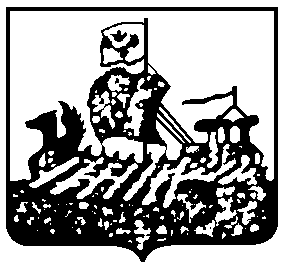 ДЕПАРТАМЕНТ ГОСУДАРСТВЕННОГО РЕГУЛИРОВАНИЯ                                  ЦЕН  И ТАРИФОВ КОСТРОМСКОЙ ОБЛАСТИ ПРОТОКОЛзаседания правления департаментагосударственного регулированияцен и тарифов Костромской областиот «15» декабря  2014 года	                                                                                        № 82г. Кострома УТВЕРЖДАЮДиректор департамента государственного регулирования  цен и тарифов Костромской области______________И.Ю. СолдатоваПрисутствовали члены Правления:Приглашенные:Вопрос 1: «Об утверждении повестки заседания правления департамента государственного регулирования цен и тарифов Костромской области (далее - ДГРЦ и Т КО)».СЛУШАЛИ:Секретаря правления Потапову Е.С. по рассматриваемым вопросам правления.  Все члены правления, принимавшие участие в рассмотрении повестки поддержали единогласно. Солдатова И.Ю. – Принять повестку. РЕШИЛИ:1. Принять повестку заседания правления ДГРЦ и Т КО.Вопрос 2: «Об утверждении производственных программ в сфере водоснабжения и водоотведения  ООО «Водоканал» п. Кадый на 2015 год и установлении тарифов на питьевую воду и водоотведение для потребителей ООО «Водоканал» в п.Кадый на 2015 год».СЛУШАЛИ:Уполномоченного по делу Стрижову И.Н., сообщившего следующее.ООО «Водоканал» п. Кадый представило в департамент государственного регулирования цен и тарифов Костромской области   заявления вх. от 29.04.2014 г. № О-702,          № О-704 и расчетные материалы для установления тарифов на 2015г.:  - на питьевую воду в размере  55,68 руб./м3  при НВВ 5846,30 тыс.руб.  -  и водоотведение в размере 29,10 руб./м3  при НВВ 174,60 тыс.руб.В рамках полномочий, возложенных постановлением администрации Костромской области  от 31.07.2012 № 313-а «О департаменте государственного  регулирования цен и тарифов Костромской области», ДГРЦ и Т КО  принято решение об открытии дела по установлению тарифа на питьевую воду и водоотведение от 24.11.2014 года от 20.11.2014г. № 396.Экспертиза обоснованности тарифов на питьевую воду, водоотведение выполнена департаментом государственного регулирования цен и тарифов Костромской области на основании материалов, представленных  ООО «Водоканал» п. Кадый, в соответствии с Федеральным Законом РФ от 07.12.2011г. № 416-ФЗ «О водоснабжении и водоотведении»,  постановлением Правительства РФ от 13 мая 2013 г. № 406 «О государственном регулировании тарифов в сфере водоснабжения и водоотведения» и водоотведения » и методическими указаниями по расчету регулируемых тарифов в сфере водоснабжения и водоотведения, утвержденные Приказом ФСТ России от 27.12.2013г. № 1746-э.Заключение по тарифу на питьевую водуПроизводственная программа  принята на следующем уровне:Подъем воды – 115,30 тыс.м3;Утечка и неучтенный расход – 10,30 тыс.м3 (8,93% от отпуска в сеть);Реализовано воды – 105,00 тыс.м3, в том числе:- население- 87,00 тыс.м3,- прочие потребители – 10,00 тыс.м3,- бюджетные потребители – 8,00 тыс.м3.«Электроэнергия»- затраты по данной статье приняты по расчету департамента в размере 1623,19 тыс.руб., с учетом фактических объемов за 2013 год, согласно прогнозируемого тарифа на электрическую энергию на 2015 год ОАО «Костромская сбытовая компания» на низком напряжении с учетом НДС, с учетом увеличения тарифов с 01.07.2015г. на 107,5% ;«Текущий ремонт»- затраты по данной статье приняты с учетом фактических расходов за 9 месяцев 2014 года на ремонтные работы, материалы и ГСМ с учетом индексации с 01.07.2015г. на 104,1%и составили 241,79 тыс.руб.; «Заработная плата» - затраты по данной статье приняты по расчету департамента в размере 576,85 тыс.руб. В данную статью включена заработная плата основных производственных рабочих, в соответствии со штатным расписанием, положением об оплате труда с учетом индексации  с 01.07.2015г. на 105,5%; «Отчисления на социальные нужды»- затраты по данной статье составляют 30,2% от ФЗП и приняты в размере 174,21 тыс. руб.;«Заработная плата ремонтного персонала» - затраты по данной статье приняты по расчету департамента в размере 673,41 тыс.руб. В данную статью включена заработная плата ремонтного персонала с отчислениями на социальные нужды, в соответствии со штатным расписанием, положением об оплате труда с учетом индексации  с 01.07.2015г. на 105,5%; «Прочие прямые» - затраты  по данной статье приняты по предложению предприятия в размере 167,00 тыс.руб.;  «Аренда» - затраты по данной статье включают в себя стоимость арендной платы муниципального имущества по водоснабжению  в размере 718,10 тыс.руб.;  «Цеховые расходы» - затраты по данной статье приняты по предложению департамента в размере 196,48 тыс.руб., включают в себя расходы по содержанию цехового персонала,  распределены согласно учетной политике пропорционально заработной плате существующих подразделений; «Общехозяйственные расходы» - затраты по данной статье приняты по удельному расходу, установленному на 2014 год, с учетом индексации с 01.07.2015г. на 104,1% и приняты  в размере  936,63 тыс.руб.   «Налоги, включаемые в себестоимость» - затраты по данной статье приняты по предложению департамента в размере 199,04 тыс.руб.;«Чистая вода» - в данную статью включены расходы по программе «Чистая вода» в размере 84,18 тыс.руб.На основании проведенного анализа технико-экономических показателей НВВ предприятия снижена на  255,45 тыс. руб. и составила 5590,85 тыс. руб.Предлагается установить экономически обоснованные тарифы  на питьевую воду для потребителей  ООО «Водоканал» п. Кадый Костромской области  на 2015 год в размере:- с 01.01.2015г. – 51,10 руб./м3(НДС не облагается);- с 01.07.2015г. – 55,39 руб./м3 (НДС не облагается)Рост тарифов  составил  108,4 % (декабрь 2015г.  - к декабрю 2014г.).Заключение по тарифу на водоотведениеПроизводственная программа  принята на следующем уровне:Пропущено сточных вод – 6,00тыс.м3, в том числе:- от бюджета – 1,55 руб./м3,- от населения – 4,37 руб./м3,- от прочих потребителей – 0,08 руб./м3. «Заработная плата» - затраты по данной статье приняты по расчету департамента в размере 28,84 тыс.руб. В данную статью включена заработная плата основных производственных рабочих, в соответствии со штатным расписанием, положением об оплате труда с учетом индексации  с 01.07.2015г. на 105,5%;«Отчисления на социальные нужды» - затраты по данной статье составляют 30,2% от ФЗП и приняты в размере 8,71 тыс. руб. «Прочие прямые» - затраты по данной статье приняты по планируемым затратам на 2014 год, с учетом индексации с 01.07.2015г. на 104,1% и составили 7,55 тыс.руб.; «Аренда» - затраты по данной статье включают в себя стоимость арендной платы муниципального имущества по водоотведению в размере 33,20 тыс.руб.;«Общехозяйственные расходы» - затраты по данной статье приняты по ожидаемым в 2014 году расходам, с учетом индексации с 01.07.2015г. на 104,1% и составили 24,55 тыс.руб.; «Налог по УСНО» - затраты по данной статье приняты по предложению департамента в размере 3,18 тыс.руб.На основании проведенного анализа технико-экономических показателей НВВ предприятия снижена на 68,56 тыс. руб. и составила 106,04 тыс. руб.Предлагается установить экономически обоснованные тарифы на водоотведение для потребителей  ООО «Водоканал» п. Кадый Костромской области  на 2015 год в размере:- с 01.01.2015г. – 16,96 руб./м3(НДС не облагается);- с 01.07.2015г. – 18,39 руб./м3 (НДС не облагается).Рост тарифов  составил  108,4 % (декабрь 2015г.  - к декабрю 2014г.).РЕШИЛИ:1. Утвердить ООО «Водоканал» п. Кадый производственную программу в сфере водоснабжения и водоотведения на 2015 год;2.Установить тарифы на питьевую воду и водоотведение для потребителей                           ООО «Водоканал» п. Кадый на 2015 год в следующем размере:Тарифы на питьевую воду и водоотведение для ООО «Водоканал» п. Кадый Кадыйского муниципального района Костромской области налогом на добавленную стоимость не облагаются в соответствии с главой 26.2 части второй Налогового кодекса Российской Федерации. 3. Настоящее постановление  подлежит официальному опубликованию и вступает в действие с 1 января 2015 года.4.Утвержденный тариф является фиксированным, занижение и (или) завышение организацией указанных тарифов является нарушением порядка ценообразования.5. Раскрыть информацию по стандартам раскрытия в установленные сроки, в  соответствии с действующим законодательством.    6. Направить в ФСТ России информацию по тарифам для включения в реестр субъектов естественных монополий в соответствии с требованиями законодательства.Вопрос 3: «Об утверждении производственных программ в сфере водоснабжения и водоотведения ООО «КФК Водоканал» г.Кострома, установлении тарифов на транспортировку воды и сточных вод для потребителей ООО «КФК Водоканал» в г.Костроме».СЛУШАЛИ:	Стрижову Ирину Николаевну – заместителя начальника отдела регулирования в сфере коммунального комплекса, сообщившего следующее.ОАО «КФК Водоканал» представило в департамент государственного регулирования цен и тарифов Костромской области заявление вх. от 30.04.2014г.  № О-881 и расчетные материалы для установления тарифов на транспортировку воды   на 2015 год в размере (средний тариф по году) -123,04 руб./м3 при НВВ –    20 020,47 тыс.руб.В рамках полномочий, возложенных постановлением администрации Костромской области  от 31.07.2012 № 313-а «О департаменте государственного  регулирования цен и тарифов Костромской области», ДГРЦ и ТП КО принято решение об открытии дела по установлению тарифов и выбора метода регулирования от 16.07.2014 г. № О-221.Расчет тарифов на транспортировку воды выполнен в соответствии с п. 53 Основ ценообразования в сфере водоснабжения и водоотведения, утвержденных постановлением Правительства РФ от 13.05.2013 г. № 406, методом сравнения аналогов. Производственная программа предприятия по транспортировке воды  принята на следующем уровне:- объем транспортируемой воды:– 166,51 тыс.м3 (по заключенному договору транспортировки с МУП города Костромы «Костромагорводоканал» от 30.07.2014г. № 147/08/14), в т.ч.: - прочим потребителям – 166,51 тыс.м3.В соответствии с главой V Методических указаний по расчету регулируемых тарифов в сфере водоснабжения и водоотведения, утвержденных приказом ФСТ России от 27.12.2013 г. № 1746-э при установлении тарифов методом сравнения аналогов величина НВВ ООО «КФК Водоканал» на 2015 г. определена исходя из экономически обоснованных планируемых текущих расходов МУП «Костромагорводоканал» как гарантирующей организации, отнесенных на деятельность по транспортировке воды на 2015 год, и протяженности сети водоснабжения ООО «КФК Водоканал».При расчете НВВ приняты следующие параметры:- протяженность водопроводной сети ООО «КФК Водоканал» в сопоставимых величинах – 10,67 усл. км;- протяженность водопроводной сети МУП «Костромагорводоканал» в сопоставимых величинах – 509,38 усл.км;- планируемые текущие расходы МУП «Костромагорводоканал», отнесенные на вид деятельности по транспортировке воды – 87 925,91 тыс. руб. - удельные затраты гарантирующей организации на километр водопроводной сети составляют 172,61 тыс.руб./усл. километр;- -нормативный уровень расходов на амортизацию основных средств в расчете на протяженность сети ООО «КФК Водоканал» - 30,46 тыс.руб./км (не более 15% от НВВ);Итого НВВ ООО «КФК Водоканал» составила 2 167,81 тыс. руб.На основании вышеизложенного тарифы на транспортировку воды составили:- 0,58 руб./м3 с 01.01.2015 г. по 30.06.2015 г.;- 25,46 руб./м3 с 01.07.2015 г. по 31.12.2015 г. ОАО «КФК Водоканал» представило в департамент государственного регулирования цен и тарифов Костромской области заявление вх. от 30.04.2014 № О-882 и расчетные материалы для установления тарифов на транспортировку сточных вод на 2015 год в размере (средний тариф по году) -23,74 руб./м3 при НВВ –    25 225,01 тыс.руб.В рамках полномочий, возложенных постановлением администрации Костромской области  от 31.07.2012 № 313-а «О департаменте государственного  регулирования цен и тарифов Костромской области», ДГРЦ и ТП КО принято решение об открытии дела по установлению тарифов и выборе метода регулирования от 16.07.2014 г. № О-221.Расчет тарифов на транспортировку сточных вод  выполнен в соответствии с п. 53 Основ ценообразования в сфере водоснабжения и водоотведения, утвержденных постановлением Правительства РФ от 13.05.2013 г. № 406, методом сравнения аналогов. Производственная программа предприятия по транспортировке сточных вод  принята на следующем уровне:- объем транспортируемых стоков:– 1062,05 тыс.м3 (по заключенному договору транспортировки сточных вод с МУП города Костромы «Костромагорводоканал» от 30.07.2014г. № 146/08/14), в т.ч.: - прочим потребителям – 1062,05 тыс.м3.В соответствии с главой V Методических указаний по расчету регулируемых тарифов в сфере водоснабжения и водоотведения, утвержденных приказом ФСТ России от 27.12.2013 г. № 1746-э при установлении тарифов методом сравнения аналогов величина НВВ ООО «КФК Водоканал» на 2015 г. определена исходя из экономически обоснованных планируемых текущих расходов МУП «Костромагорводоканал» как гарантирующей организации, отнесенных на деятельность по транспортировке сточных вод на 2015 год, и протяженности сети водоотведения ООО «КФК Водоканал».При расчете НВВ приняты следующие параметры:- протяженность канализационной сети ООО «КФК Водоканал» в сопоставимых величинах – 13,24 усл.км;- протяженность канализационной сети МУП «Костромагорводоканал» в сопоставимых величинах – 497,05 усл.км;- планируемые текущие расходы МУП «Костромагорводоканал», отнесенные на вид деятельности по транспортировке сточных вод – 32 753,84 тыс. руб. - удельные затраты гарантирующей организации на километр канализационной сети составляют 65,90 тыс.руб./усл. километр;- нормативный уровень расходов на амортизацию основных средств в расчете на протяженность сети ООО «КФК Водоканал» - 11,63 тыс.руб./км (не более 15% от НВВ);Итого НВВ ООО «КФК Водоканал» составила 1 026,54 тыс. руб.На основании вышеизложенного тариф на транспортировку сточных вод составил:- 0,97 руб./м3 с 01.01.2015 г. по 31.12.2015 г.Особое мнение: На заседании правления выступил представитель ООО «КФК Водоканал» - Зайчук С.А. и выразил свое несогласие с уровнем тарифов.РЕШИЛИ:1. Утвердить ООО «КФК Водоканал»:1) производственную программу в сфере водоснабжения на 2015 год.2) производственную программу в сфере водоотведения на 2015 год.2. Установить тарифы на транспортировку воды и сточных вод    ООО «КФК Водоканал» в г. Костроме на 2015 год.3. Постановление об установлении тарифов подлежит   официальному опубликованию и  вступает в силу с  1 января 2015 года.4. Раскрыть информацию по стандартам раскрытия в установленные сроки, в соответствии с действующим законодательством.5. Направить в ФСТ России информацию по тарифам для включения в реестр субъектов естественных монополий в соответствии с требованиями законодательства.6. ООО «КФК Водоканал» в срок до 23.12.2014 г. представить в департамент ГРЦ и Т Костромской области особое мнение с обоснованием разногласий в части уровня тарифов постатейно.Вопрос 4: «Об утверждении производственных программ ЧУ «Санаторий «Щелыково» СТД РФ» в сфере водоснабжения и водоотведения на 2015-2017 годы, установлении тарифов на питьевую и водоотведение для ЧУ «Санаторий «Щелыково» СТД РФ» в Островском муниципальном районе на 2015-2017 годы и о признании утратившим силу постановления департамента государственного регулирования цен и тарифов Костромской области от 18.11.2013 № 13/377».СЛУШАЛИ:	Уполномоченного по делу Алексееву А.А., сообщившего по рассматриваемому вопросу следующее. ЧУ «Санаторий «Щелыково» СТД РФ» представило в департамент государственного регулирования цен и тарифов Костромской области заявление и расчетные материалы для установления тарифов на питьевую воду и водоотведение для потребителей ЧУ «Санаторий «Щелыково» СТД РФ» в Островском муниципальном районе на 2015-2017 годы. В рамках полномочий, возложенных постановлением администрации Костромской области от 31.07.2012 № 313-а «О департаменте государственного регулирования цен и тарифов Костромской области», ДГРЦ и Т КО принято решение об открытии дела по установлению тарифов на питьевую воду и водоотведение приказом ДГРЦ и Т КО от 25.11.2014 г. № 413.Расчет тарифов на питьевую воду и водоотведение произведен в соответствии с действующим законодательством, руководствуясь положениями в сфере водоснабжения и водоотведения, закрепленными Федеральным законом от 7 декабря . № 416-ФЗ «О водоснабжении и водоотведении», постановлением Правительства Российской Федерации от 13.05.2013 г. № 406 «О государственном регулировании тарифов в сфере водоснабжения и водоотведения» и методическими указаниями по расчету регулируемых тарифов в сфере водоснабжения и водоотведения, утвержденные приказом ФСТ России от 27.12.2013 № 1746-э.Достоверность данных.При проведении настоящей экспертизы уполномоченный по делу опирался на исходные данные, представленные ЧУ «Санаторий «Щелыково» СТД РФ». Ответственность за достоверность исходных данных несет ЧУ «Санаторий «Щелыково» СТД РФ». Департамент государственного регулирования цен и тарифов несет ответственность за методическую правомерность и арифметическую точность выполненных экономических расчетов, основанных на указанных выше исходных данных.Заключение по тарифам на питьевую водуПроизводственная программа предприятия принята на следующем уровне:	Поскольку индексация тарифов производится со второго полугодия регулируемого года, за базовый период индексации принимаются годовые затраты 2-го полугодия 2015 г.Установлены следующие долгосрочные параметры регулирования тарифов, определяемые на долгосрочный период 2015-2017 г.г.:базовый уровень операционных расходов – 309,43 тыс. руб.;индекс эффективности операционных расходов – 1,0%;нормативный уровень прибыли – 3,0%;уровень потерь воды – 0,0%;удельный расход электрической энергии – 1,81 кВт*час/м3.Необходимая валовая выручка в базовом периоде по предложению предприятия составила 554,85 тыс.руб. Тариф на питьевую воду в базовом периоде по предложению предприятия составил 34,68 руб./м3.При расчете НВВ базового периода 2015 г. приняты следующие статьи затрат. 	I. Текущие расходы.1. Операционные расходы. Они состоят из производственных, ремонтных, цеховых и административных расходов.1.1. Производственные расходы включают в себя:Расходы на реагенты.В статью включены затраты на хлорную известь, натрий едкий и соду кальцинированную для промывки труб по предложению предприятия в размере 8,00 тыс. рублей.Расходы на оплату труда ОПР. Оплата труда основных производственных рабочих принята по расчету департамента на уровне 2014 г. с учетом индексации 105,5% со 2-го полугодия 2015 г. и составила 86,97 тыс. руб.Отчисления от заработной платы ОПР составляют 30,2% или 26,26 тыс. рублей.Прочие прямые расходы.По расчету департамента в статью вошли расходы на лабораторные исследования проб воды в размере 13,96 тыс. рублей.1.2. Ремонтные расходы включают в себя:Расходы на оплату труда ремонтного персонала. Оплата труда ремонтного персонала принята по расчету департамента на уровне 2014 г. с учетом индексации 105,5% со 2-го полугодия 2015 г. и составила 20,64 тыс. руб.Отчисления от заработной платы ремонтного персонала составляют 30,2% или 6,23 тыс. рублей.Текущий ремонт и техническое обслуживание.По расчету департамента с индексацией 104,1% с 01.07.2015 г. в НВВ включены затраты на собственные материалы на ремонт в размере 53,69 тыс. рублей.1.3. Цеховые расходы включают в себя:Расходы на оплату труда цехового персонала. Оплата труда цехового персонала принята по расчету департамента на уровне 2014 г. с учетом индексации 105,5% со 2-го полугодия 2015 г. и составила 25,62 тыс. руб.Отчисления от заработной платы цехового персонала составляют 30,2% или 7,74 тыс. рублей.1.4. Административные расходы включают в себя:Расходы на оплату АУП. Оплата труда АУП принята по расчету департамента на уровне 2014 г. с учетом индексации 105,5% со 2-го полугодия 2015 г. и составила 31,91 тыс. рублей. Отчисления от заработной платы АУП составляют 30,2% или 9,64 тыс. рублей.Общеэксплуатационные расходы.В тариф включены затраты по факту 9 месяцев 2014 г. с индексацией во втором полугодии на 104,1% в размере 18,78 тыс. рублей. В расчет тарифа приняты расходы на канцтовары, командировки, услуги связи и интернет, содержание здания, амортизацию и т.д. Данная статья является комплексной, затраты распределены пропорционально заработной плате основных производственных рабочих.2. Расходы на электрическую энергию.Затраты на электроэнергию.Объем электроэнергии принят по предложению предприятия и составил 29,00 тыс. кВт*час. Тариф на электроэнергию принят по факту сложившихся тарифов на свободном рынке для потребителей ценовой категории на СН-2 за истекший период 2014 г. в размере 4,23 руб./кВт*ч без НДС, с индексацией 107,5% во втором полугодии 2015 г. Затраты на электроэнергию составили 127,21 тыс. рублей.3. Неподконтрольные расходы. К ним относятся:Налоги и сборы.В статью затрат включены расходы по уплате водного налога в размере 3,44 тыс. рублей.II. Нормативная прибыль.	В расчет тарифа на водоснабжение на 2015 г. департаментом заложена прибыль в размере 15,84 тыс. рублей.Величина необходимой валовой выручки, принятая при расчете установленных тарифов на питьевую воду, снижена на 98,93 тыс. рублей и составила 455,92 тыс. рублей.На основании проведенного анализа технико-экономических показателей, тарифы на питьевую воду для ЧУ «Санаторий «Щелыково» СТД РФ» на 2015 г. составят:- на период с 01.01.2015 г. по 30.06.2015 г. – 27,35 руб./куб. метр;- на период с 01.07.2015 г. по 31.12.2015 г. – 29,64 руб./куб. метр (без НДС).Рост тарифа (декабрь 2015 г. - к декабрю 2014 г.) составил 108,4%.При расчете НВВ на 2016 г. приняты следующие статьи затрат:I. Текущие расходы.Операционные расходы на 2016 год.Расчет операционных расходов на 2016 г. производится на основе базовых операционных расходов 2-го полугодия 2015 года, с учетом индекса эффективности операционных расходов 1%, индекса потребительских цен на 2016 год, определенного прогнозом социально-экономического развития в размере 4,5%. Поскольку изменение количества активов в течение долгосрочного периода не планируется, ИКА принят равным 0. Размер операционных расходов 1 полугодия 2016 г. принят равным операционным расходам 2 полугодия 2015 года базового периода – 161,29 тыс. рублей.Размер операционных расходов 2-го полугодия 2016 г. рассчитан по формуле 8 пункта 45 Методических указаний:ОР2016= 161,29*(1-0,01)*(1+0,045) = 166,86 (тыс. рублей).Расходы на электрическую энергию. Затраты на 2016 год составили 135,43 тыс. руб. Удельный расход электроэнергии принят в соответствии с базовым – 1,81 кВт/м3. Тариф на электроэнергию 1-го полугодия 2016 г. принят равным тарифу базового периода с индексацией во втором полугодии на 105,5%. Неподконтрольные расходы. Затраты на 2016 год составили 3,44 тыс. рублей.II. Нормативная прибыль.	В расчет тарифа на водоснабжение на 2016 г. департаментом заложена прибыль в размере 16,81 тыс. рублей.Необходимая валовая выручка на 2016 год составила 483,83 тыс. рублей.	Тарифы на питьевую воду для ЧУ «Санаторий «Щелыково» СТД РФ» на 2016 г. составят:- на период с 01.01.2016 г. по 30.06.2016 г. – 29,64 руб./куб. метр;- на период с 01.07.2016 г. по 31.12.2016 г. – 30,83 руб./куб. метр (без НДС).Рост тарифа (декабрь 2016 г. - к декабрю 2015 г.) составил 104,0%.При расчете НВВ на 2017 г. приняты следующие статьи затрат:I.Текущие расходы.Операционные расходы на 2017 год.Расчет операционных расходов на 2017 г. производится на основе операционных расходов 2-го полугодия 2016 года, с учетом индекса эффективности операционных расходов 1%, индекса потребительских цен на 2017 год, определенного прогнозом социально-экономического развития в размере 4,0%. Поскольку изменение количества активов в течение долгосрочного периода не планируется, ИКА принят равным 0. Размер операционных расходов 1 полугодия 2017 г. принят равным операционным расходам 2-го полугодия 2016 года – 166,86 тыс. руб. Размер операционных расходов 2-го полугодия 2017 г. рассчитан по формуле 8 пункта 45 Методических указаний:ОР2017= 166,86*(1-0,01)*(1+0,04) = 171,80 (тыс. рублей).Расходы на электрическую энергию.Затраты по электроэнергии на 2017 г. составили 114,51 тыс. рублей. Удельный расход электроэнергии принят в соответствии с базовым – 1,81 кВт/м3. Тариф на электроэнергию 1-го полугодия 2017 г. принят равным тарифу 2-го полугодия 2016 г. с индексацией во втором полугодии на 104,5%. Неподконтрольные расходы. Затраты по статье составили 3,44 тыс. руб.;II. Нормативная прибыль.	В расчет тарифа на водоснабжение на 2017 г. департаментом заложена прибыль в размере 17,43 тыс. рублей.Необходимая валовая выручка на 2017 год составила 501,71 тыс. рублей.	Тарифы на питьевую воду для ЧУ «Санаторий «Щелыково» СТД РФ» на 2017 г. составят:- на период с 01.01.2017 г. по 30.06.2017 г. – 30,83 руб./куб. метр;- на период с 01.07.2017 г. по 31.12.2017 г. – 31,88 руб./куб. метр (без НДС).Рост тарифа (декабрь 2017 г. - к декабрю 2016 г.) составил 103,4%.Заключение по тарифам на водоотведениеПроизводственная программа предприятия принята на следующем уровне:	Поскольку индексация тарифов производится со второго полугодия регулируемого года, за базовый период индексации принимаются годовые затраты 2-го полугодия 2015 г.Установлены следующие долгосрочные параметры регулирования тарифов, определяемые на долгосрочный период 2015-2017 г.г.:базовый уровень операционных расходов – 495,85 тыс. руб.;индекс эффективности операционных расходов – 1,0%;нормативный уровень прибыли – 3,0%;уровень потерь воды – 0,0%;удельный расход электрической энергии – 0,60 кВт*час/м3.Необходимая валовая выручка в базовом периоде по предложению предприятия составила 792,65 тыс. руб. Тариф на водоотведение в базовом периоде по предложению предприятия составил 66,05 руб./м3.При расчете НВВ базового периода 2015 г. приняты следующие статьи затрат. 	I. Текущие расходы.1. Операционные расходы. Они состоят из производственных, ремонтных, цеховых и административных расходов.1.1. Производственные расходы включают в себя:Расходы на оплату труда ОПР. Оплата труда основных производственных рабочих принята по расчету департамента на уровне 2014 г. с учетом индексации 105,5% со 2-го полугодия 2015 г. и составила 289,68 тыс. руб.Отчисления от заработной платы ОПР составляют 30,2% или 87,48 тыс. рублей.Прочие прямые расходы.По расчету департамента в статью вошли расходы на лабораторные исследования проб сточных вод в размере 10,77 тыс. рублей.1.2. Ремонтные расходы включают в себя:Расходы на оплату труда ремонтного персонала. Оплата труда ремонтного персонала принята по расчету департамента на основании штатного расписания предприятия с учетом индексации 105,5% со 2-го полугодия 2015 г. и составила 4,48 тыс. руб.Отчисления от заработной платы ремонтного персонала составляют 30,2% или 1,35 тыс. рублей.1.3. Цеховые расходы включают в себя:Расходы на оплату труда цехового персонала. Оплата труда цехового персонала принята по расчету департамента на основании штатного расписания предприятия с учетом индексации 105,5% со 2-го полугодия 2015 г. и составила 3,23 тыс. руб.Отчисления от заработной платы цехового персонала составляют 30,2% или 0,97 тыс. рублей.1.4. Административные расходы включают в себя:Расходы на оплату АУП. Оплата труда АУП принята по расчету департамента на основании штатного расписания предприятия с учетом индексации 105,5% со 2-го полугодия 2015 г. и составила 45,99 тыс. рублей. Отчисления от заработной платы АУП составляют 30,2% или 13,89 тыс. рублей.Общеэксплуатационные расходы.В тариф включены затраты по факту 2013 г. с индексацией во втором полугодии на 104,1% в размере 38,00 тыс. рублей. В расчет тарифа приняты расходы на канцтовары, командировки, услуги связи и интернет, содержание здания, амортизацию и т.д. Данная статья является комплексной, затраты распределены пропорционально заработной плате основных производственных рабочих.2. Расходы на электрическую энергию.Затраты на электроэнергию.Объем электроэнергии принят по расчету департамента по среднему удельному расходу эл/эн на пропуск 1 м3 стоков и составил 7,20 тыс. кВт*час. Тариф на электроэнергию принят по факту сложившихся тарифов на свободном рынке для потребителей ценовой категории на СН-2 за истекший период 2014 г. в размере 4,23 руб./кВт*ч без НДС, с индексацией 107,5% во втором полугодии 2015 г. Затраты на электроэнергию составили 31,58 тыс. рублей.II. Нормативная прибыль.	В расчет тарифа на водоотведение на 2015 г. департаментом заложена прибыль в размере 18,99 тыс. рублей.Величина необходимой валовой выручки, принятая при расчете установленных тарифов на водоотведение, снижена на 246,23 тыс. рублей и составила 546,42 тыс. рублей.На основании проведенного анализа технико-экономических показателей, тарифы на водоотведение для ЧУ «Санаторий «Щелыково» СТД РФ» на 2015 г. составят:- на период с 01.01.2015 г. по 30.06.2015 г. – 43,70 руб./куб. метр;- на период с 01.07.2015 г. по 31.12.2015 г. – 47,37 руб./куб. метр (без НДС).Рост тарифа (декабрь 2015 г. - к декабрю 2014 г.) составил 108,4%.При расчете НВВ на 2016 г. приняты следующие статьи затрат:I. Текущие расходы.Операционные расходы на 2016 год.Расчет операционных расходов на 2016 г. производится на основе базовых операционных расходов 2-го полугодия 2015 года, с учетом индекса эффективности операционных расходов 1%, индекса потребительских цен на 2016 год, определенного прогнозом социально-экономического развития в размере 4,5%. Поскольку изменение количества активов в течение долгосрочного периода не планируется, ИКА принят равным 0. Размер операционных расходов 1 полугодия 2016 г. принят равным операционным расходам 2 полугодия 2015 года базового периода – 257,99 тыс. рублей.Размер операционных расходов 2-го полугодия 2016 г. рассчитан по формуле 8 пункта 45 Методических указаний:ОР2016= 257,99*(1-0,01)*(1+0,045) = 266,90 (тыс. рублей).Расходы на электрическую энергию. Затраты на 2016 год составили 33,62 тыс. руб. Удельный расход электроэнергии принят в соответствии с базовым – 0,60 кВт/м3. Тариф на электроэнергию 1-го полугодия 2016 г. принят равным тарифу базового периода с индексацией во втором полугодии на 105,5%. II. Нормативная прибыль.	В расчет тарифа на водоотведение на 2016 г. департаментом заложена прибыль в размере 20,11 тыс. рублей.Необходимая валовая выручка на 2016 год составила 578,62 тыс. рублей.	Тарифы на водоотведение для ЧУ «Санаторий «Щелыково» СТД РФ» на 2016 г. составят:- на период с 01.01.2016 г. по 30.06.2016 г. – 47,37 руб./куб. метр;- на период с 01.07.2016 г. по 31.12.2016 г. – 49,07 руб./куб. метр (без НДС).Рост тарифа (декабрь 2016 г. - к декабрю 2015 г.) составил 103,6%.При расчете НВВ на 2017 г. приняты следующие статьи затрат:I.Текущие расходы.Операционные расходы на 2017 год.Расчет операционных расходов на 2017 г. производится на основе операционных расходов 2-го полугодия 2016 года, с учетом индекса эффективности операционных расходов 1%, индекса потребительских цен на 2017 год, определенного прогнозом социально-экономического развития в размере 4,0%. Поскольку изменение количества активов в течение долгосрочного периода не планируется, ИКА принят равным 0. Размер операционных расходов 1 полугодия 2017 г. принят равным операционным расходам 2-го полугодия 2016 года – 266,90 тыс. руб. Размер операционных расходов 2-го полугодия 2017 г. рассчитан по формуле 8 пункта 45 Методических указаний:ОР2017= 266,90*(1-0,01)*(1+0,04) = 274,80 (тыс. рублей).Расходы на электрическую энергию.Затраты по электроэнергии на 2017 г. составили 35,30 тыс. рублей. Удельный расход электроэнергии принят в соответствии с базовым – 0,60 кВт/м3. Тариф на электроэнергию 1-го полугодия 2017 г. принят равным тарифу 2-го полугодия 2016 г. с индексацией во втором полугодии на 104,5%. II. Нормативная прибыль.	В расчет тарифа на водоотведение на 2017 г. департаментом заложена прибыль в размере 20,77 тыс. рублей.Необходимая валовая выручка на 2017 год составила 597,77 тыс. рублей.	Тарифы на водоотведение для ЧУ «Санаторий «Щелыково» СТД РФ» на 2017 г. составят:- на период с 01.01.2017 г. по 30.06.2017 г. – 49,07 руб./куб. метр;- на период с 01.07.2017 г. по 31.12.2017 г. – 50,56 руб./куб. метр (без НДС).Рост тарифа (декабрь 2017 г. - к декабрю 2016 г.) составил 103,1%.РЕШИЛИ:Признать утратившим силу постановление департамента государственного регулирования цен и тарифов Костромской области от 18 ноября 2013 года № 13/377 «Об утверждении производственных программ ЧУ «Санаторий «Щелыково» СТД РФ» в сферах водоснабжения и водоотведения на 2014 год, установлении тарифов на питьевую воду и водоотведение для ЧУ «Санаторий «Щелыково» СТД РФ» в Островском районе на 2014 год и о признании утратившим силу постановления департамента государственного регулирования цен и тарифов Костромской области от 29.11.2012 № 12/358».Установить тарифы на питьевую воду и водоотведение для ЧУ»Санаторий «Щелыково№ СТД РФ» в Островском муниципальном районе на 2015-2017 годы в следующем размере:3. Настоящее постановление подлежит официальному опубликованию и вступает в силу с 1 января 2015 года.4. Направить в ФСТ России информацию по тарифам для включения в реестр субъектов естественных монополий в соответствии с требованиями законодательства.Солдатова И.Ю. – принять предложение уполномоченного по делу.Вопрос 5: «Об установлении тарифов на горячую воду в закрытой системе горячего водоснабжения для ЧУ «Санаторий «Щелыково» СТД РФ» в Островском муниципальном районе на 2015 год и о признании утратившим силу постановления департамента государственного регулирования цен и тарифов Костромской области от 18.11.2013 № 13/378».СЛУШАЛИ:	Уполномоченного по делу Алексееву А.А., сообщившего по рассматриваемому вопросу следующее. ЧУ «Санаторий «Щелыково» СТД РФ» представило в департамент государственного регулирования цен и тарифов Костромской области заявление и материалы для установления тарифов на горячую воду при закрытой системе горячего водоснабжения на 2015 год.В рамках полномочий, возложенных постановлением администрации Костромской области  от 31.07.2012 № 313-а «О департаменте государственного  регулирования цен и тарифов Костромской области», ДГРЦ и Т КО  принято решение об открытии дела по установлению тарифов на горячую воду от 15.12.2014 г. № 424.Расчет тарифов на горячую воду при закрытой системе горячего водоснабжения для ЧУ «Санаторий «Щелыково» СТД РФ» произведен в соответствии с Федеральным законом от 7 декабря 2011 года № 416-ФЗ «О водоснабжении и водоотведении», постановлением Правительства РФ от 13 мая 2013 года № 406 «О государственном регулировании тарифов в сфере водоснабжения и водоотведения.Тариф на горячую воду включает в себя компонент на холодную воду и компонент на тепловую энергию.Компонент на холодную воду устанавливается в виде одноставочной ценовой ставки тарифа (из расчета платы за 1 куб. метр холодной воды). Значение компонента на холодную воду рассчитывается исходя из тарифа на холодную воду для ЧУ «Санаторий «Щелыково» СТД РФ» в Островском муниципальном районе на 2015 год. Значение компонента на тепловую энергию определяется  из тарифа на тепловую энергию на 2015 год, отпускаемую ЧУ «Санаторий «Щелыково» СТД РФ» потребителям Островского района. Таким образом, на утверждение Правления департамента государственного регулирования цен и тарифов Костромской области предлагаются величины компонентов для расчета тарифов на горячую воду для ЧУ «Санаторий «Щелыково» СТД РФ» при закрытой системе горячего водоснабжения в размерах: с 01.01.2015 г. по 30.06.2015 г.:- компонент на тепловую энергию – 2088,09 руб./Гкал (без НДС),- компонент на холодную воду – 27,35 руб./м3 (без НДС);с 01.07.2015 г. по 31.12.2015 г.:- компонент на тепловую энергию – 2227,32 руб./Гкал (без НДС),- компонент на холодную воду – 29,64 руб./м3 (без НДС).РЕШИЛИ:1. Установить тарифы на горячую воду в закрытой системе горячего водоснабжения для ЧУ «Санаторий «Щелыково» СТД РФ» в Островском муниципальном районе в следующем размере:	2.Признать утратившим силу постановление департамента государственного регулирования цен и тарифов Костромской области от 18 ноября 2013 года  № 13/378 «Об установлении тарифов на горячую воду в закрытой системе горячего водоснабжения для ЧУ «Санаторий «Щелыково» СТД РФ» в Островском районе на 2014 год».3. Настоящее постановление подлежит  официальному опубликованию и вступает в силу с 1 января 2015 года.4. Утвержденные тарифы являются фиксированными, занижение и (или) завышение организацией указанных тарифов является нарушением порядка ценообразования.5. Раскрыть информацию по стандартам раскрытия в установленные сроки, в соответствии с действующим законодательством.Вопрос 6: «Об утверждении производственной программы ОГБУ «Островский ПНИ» в сфере водоснабжения на 2015-2017 годы, установлении тарифов на питьевую для ОГБУ «Островский ПНИ» в Островском муниципальном районе на 2015-2017 годы и о признании утратившим силу постановления департамента государственного регулирования цен и тарифов Костромской области от 16.12.2013 № 13/547».СЛУШАЛИ:Уполномоченного по делу Алексееву А.А., сообщившего по рассматриваемому вопросу следующее. ОГБУ «Островский ПНИ» представило в департамент государственного регулирования цен и тарифов Костромской области заявление и расчетные материалы для установления тарифов на питьевую воду для потребителей ОГБУ «Островский ПНИ» в Островском муниципальном районе на 2015-2017 годы. В рамках полномочий, возложенных постановлением администрации Костромской области от 31.07.2012 № 313-а «О департаменте государственного регулирования цен и тарифов Костромской области», ДГРЦ и Т КО принято решение об открытии дела по установлению тарифов на питьевую воду приказом ДГРЦ и Т КО от 21.10.2014 г. № 350.Расчет тарифов на питьевую воду произведен в соответствии с действующим законодательством, руководствуясь положениями в сфере водоснабжения и водоотведения, закрепленными Федеральным законом от 7 декабря . № 416-ФЗ «О водоснабжении и водоотведении», постановлением Правительства Российской Федерации от 13.05.2013 г.  № 406 «О государственном регулировании тарифов в сфере водоснабжения и водоотведения» и методическими указаниями по расчету регулируемых тарифов в сфере водоснабжения и водоотведения, утвержденные приказом ФСТ России от 27.12.2013 г. № 1746-э.Достоверность данных.При проведении настоящей экспертизы уполномоченный по делу опирался на исходные данные, представленные ОГБУ «Островский ПНИ». Ответственность за достоверность исходных данных несет ОГБУ «Островский ПНИ». Департамент государственного регулирования цен и тарифов несет ответственность за методическую правомерность и арифметическую точность выполненных экономических расчетов, основанных на указанных выше исходных данных.Заключение по тарифам на питьевую водуПроизводственная программа предприятия принята на следующем уровне:	Поскольку индексация тарифов производится со второго полугодия регулируемого года, за базовый период индексации принимаются годовые затраты 2-го полугодия 2015 г.Установлены следующие долгосрочные параметры регулирования тарифов, определяемые на долгосрочный период 2015-2017 г.г.:базовый уровень операционных расходов – 151,55 тыс. руб.;индекс эффективности операционных расходов – 1,0%;нормативный уровень прибыли – 3,0%;уровень потерь воды – 7,0%;удельный расход электрической энергии – 1,40 кВт*час/м3.Необходимая валовая выручка в базовом периоде по предложению предприятия составила 317,63 тыс. руб. Тариф на питьевую воду в базовом периоде по предложению предприятия составил 26,47 руб./м3.При расчете НВВ базового периода 2015 г. приняты следующие статьи затрат. 	I. Текущие расходы.1. Операционные расходы. Они состоят из производственных, цеховых и административных расходов.1.1. Производственные расходы включают в себя:Расходы на оплату труда ОПР. Оплата труда основных производственных рабочих принята по расчету департамента на уровне 2014 г.  с учетом индексации 105,5% со 2-го полугодия 2015 г. и составила 87,11 тыс. руб.Отчисления от заработной платы ОПР составляют 30,2% или 26,31 тыс. рублей.Прочие прямые расходы.По расчету департамента в статью вошли расходы на лабораторные исследования проб воды в размере 8,94 тыс. рублей.1.2. Цеховые расходы включают в себя:Цеховые расходы.В статью расходов департаментом включены затраты на охрану труда и медосмотр в размере 2,67 тыс. рублей с учетом индексации 104,1% с 01.07.2015 г.  1.3. Административные расходы включают в себя:Расходы на оплату АУП. Оплата труда АУП принята по расчету департамента на уровне 2014 г. с учетом индексации 105,5% со 2-го полугодия 2015 г. и составила 15,06 тыс. рублей. Отчисления от заработной платы АУП составляют 30,2% или 4,55 тыс. рублей.Общеэксплуатационные расходы.В тариф включены затраты на услуги связи и интернет, амортизацию, канцтовары и т.д. Данная статья является комплексной, затраты распределены пропорционально заработной плате основных производственных рабочих. С учетом индексации 104,1%, расходы составили 6,91 тыс. рублей.2. Расходы на электрическую энергию.Затраты на электроэнергию.Объем электроэнергии принят по предложению предприятия и составил 18,00 тыс. кВт*час. Тариф на электроэнергию принят по факту сложившихся тарифов на свободном рынке для потребителей ценовой категории на НН за истекший период 2014 г. в размере 5,49 руб./кВт*ч с учетом НДС и с индексацией 107,5% во втором полугодии 2015 г. Затраты на электроэнергию составили 102,45 тыс. рублей.3. Неподконтрольные расходы. К ним относятся:Налоги и сборы.В статью затрат включены расходы по уплате водного налога в размере 4,20 тыс. рублей.II. Амортизация.Затраты по статье приняты согласно ведомости начисления амортизации в размере 5,09 тыс. рублей.III. Нормативная прибыль.	В расчет тарифа на водоснабжение на 2015 г. департаментом заложена прибыль в размере 9,30 тыс. рублей.Величина необходимой валовой выручки, принятая при расчете установленных тарифов на питьевую воду, снижена на 45,04 тыс. рублей и составила 272,59 тыс. рублей.На основании проведенного анализа технико-экономических показателей, тарифы на питьевую воду для ОГБУ «Островский ПНИ» на 2015 г. составят:- на период с 01.01.2015 г. по 30.06.2015 г. – 21,80 руб./куб. метр;- на период с 01.07.2015 г. по 31.12.2015 г. – 23,63 руб./куб. метр (НДС не облагается).Рост тарифа (декабрь 2015 г. - к декабрю 2014 г.) составил 108,4%.При расчете НВВ на 2016 г. приняты следующие статьи затрат:I. Текущие расходы.Операционные расходы на 2016 год.Расчет операционных расходов на 2016 г. производится на основе базовых операционных расходов 2-го полугодия 2015 года, с учетом индекса эффективности операционных расходов 1%, индекса потребительских цен на 2016 год, определенного прогнозом социально-экономического развития в размере 4,5%. Поскольку изменение количества активов в течение долгосрочного периода не планируется, ИКА принят равным 0. Размер операционных расходов 1 полугодия 2016 г. принят равным операционным расходам 2 полугодия 2015 года базового периода – 134,41 тыс. рублей.Размер операционных расходов 2-го полугодия 2016 г. рассчитан по формуле 8 пункта 45 Методических указаний:ОР2016= 134,41*(1-0,01)*(1+0,045) = 140,06 (тыс. рублей).Расходы на электрическую энергию. Затраты на 2016 год составили 109,07 тыс. руб. Удельный расход электроэнергии принят в соответствии с базовым – 1,40 кВт/м3. Тариф на электроэнергию 1-го полугодия 2016 г. принят равным тарифу базового периода с индексацией во втором полугодии на 105,5%. Неподконтрольные расходы. Затраты на 2016 год составили 4,20 тыс. рублей.II. Амортизационные отчисления.Затраты по статье приняты согласно ведомости начисления амортизации в размере 5,09 тыс. рублей.III. Нормативная прибыль.	В расчет тарифа на водоснабжение на 2016 г. департаментом заложена прибыль в размере 9,88 тыс. рублей.Необходимая валовая выручка на 2016 год составила 289,43 тыс. рублей.Тарифы на питьевую воду для ОГБУ «Островский ПНИ» на 2016 г. составят:- на период с 01.01.2016 г. по 30.06.2016 г. – 23,63 руб./куб. метр;- на период с 01.07.2016 г. по 31.12.2016 г. – 24,61 руб./куб. метр (НДС не облагается).Рост тарифа (декабрь 2016 г. - к декабрю 2015 г.) составил 104,1%.При расчете НВВ на 2017 г. приняты следующие статьи затрат:I.Текущие расходы.Операционные расходы на 2017 год.Расчет операционных расходов на 2017 г. производится на основе операционных расходов 2-го полугодия 2016 года, с учетом индекса эффективности операционных расходов 1%, индекса потребительских цен на 2017 год, определенного прогнозом социально-экономического развития в размере 4,0%. Поскольку изменение количества активов в течение долгосрочного периода не планируется, ИКА принят равным 0. Размер операционных расходов 1 полугодия 2017 г. принят равным операционным расходам 2-го полугодия 2016 года – 140,06 тыс. руб. Размер операционных расходов 2-го полугодия 2017 г. рассчитан по формуле 8 пункта 45 Методических указаний:ОР2017= 140,06*(1-0,01)*(1+0,04) = 145,01 (тыс. рублей).Расходы на электрическую энергию.Удельный расход электроэнергии принят в соответствии с базовым – 1,40 кВт/м3. Тариф на электроэнергию 1-го полугодия 2017 г. принят равным тарифу 2-го полугодия 2016 г. с индексацией во втором полугодии на 104,5%. Затраты по электроэнергии – 114,51 тыс. рублей. Неподконтрольные расходы. Затраты по статье составили 4,20 тыс. руб.;II. Амортизационные отчисления.Затраты по статье приняты согласно ведомости начисления амортизации в размере 5,09 тыс. рублей.III. Нормативная прибыль.	В расчет тарифа на водоснабжение на 2017 г. департаментом заложена прибыль в размере 10,26 тыс. рублей.Необходимая валовая выручка на 2017 год составила 300,42 тыс. рублей.	Тарифы на питьевую воду для ОГБУ «Островский ПНИ» на 2017 г. составят:- на период с 01.01.2017 г. по 30.06.2017 г. – 24,61 руб./куб. метр;- на период с 01.07.2017 г. по 31.12.2017 г. – 25,46 руб./куб. метр (НДС не облагается).Рост тарифа (декабрь 2017 г. - к декабрю 2016 г.) составил 103,5%.Тарифы на питьевую воду для ОГБУ «Островский ПНИ» налогом на добавленную стоимость не облагаются в соответствии с главой 26.2 части второй Налогового кодекса Российской Федерации.РЕШИЛИ:Признать утратившим силу постановление департамента государственного регулирования цен и тарифов Костромской области от 16 декабря 2013 года № 13/547 «Об утверждении производственной программы ОГБУ «Островский ПНИ» в сфере водоснабжения на 2014 год, установлении тарифов на питьевую воду для ОГБУ «Островский ПНИ» в Островском районе на 2014 год и о признании утратившим силу постановления департамента государственного регулирования цен и тарифов Костромской области от 26.10.2012 № 12/246».Установить тарифы на питьевую воду для ОГБУ «Островский ПНИ» в Островском муниципальном районе на 2015-2017 годы в следующем размере:Тарифы на питьевую воду для ОГБУ «Островский ПНИ» налогом на добавленную стоимость не облагаются в соответствии с главой 26.2 части второй Налогового кодекса Российской Федерации.Настоящее постановление подлежит официальному опубликованию и вступает в силу с 1 января 2015 года.4. Направить в ФСТ России информацию по тарифам для включения в реестр субъектов естественных монополий в соответствии с требованиями законодательства.Солдатова И.Ю. – принять предложение уполномоченного по делу.Вопрос 7: «Об установлении тарифов на тепловую энергию, поставляемую ООО «Газпром теплоэнерго Иваново» потребителям  Костромской области  на 2015 год».Вопрос 8: «Об установлении тарифов на тепловую энергию ООО «Газпром теплоэнерго Иваново» г. Кострома ул. Солониковская, 10б на 2015 год».Вопрос 9: «Об установлении тарифов на тепловую энергию ООО «Газпром теплоэнерго Иваново» г. Нерехта на 2015 год».Вопрос 10: «Об установлении тарифов на тепловую энергию ООО «Газпром теплоэнерго Иваново» п. Космынино Нерехтского района на 2015 год».Вопрос 11: «Об установлении тарифов на тепловую энергию ООО «Газпром теплоэнерго Иваново» п. Сусанино на 2015 год».СЛУШАЛИ:Уполномоченного по делу Каменскую Г.А. сообщившего по рассматриваемому вопросу следующее. ООО «Газпром теплоэнерго Иваново» представило в департамент государственного регулирования цен и тарифов Костромской области заявления от 30.04.2014 г. № О-890 , от 12.11.2014  № О-230 на установление тарифов на тепловую  энергию и выборе метода регулирования тарифов  на 2015 год.ООО «Газпром теплоэнерго Иваново»   тариф  на тепловую  энергию (без НДС) на 2015 год предложен  в размере (средний) 1907,45 руб./Гкал, НВВ -113 338,4 тыс.руб., в том числег.Кострома м-р.Черноречье 20 а- 1532,35 руб./Гкал, НВВ – 38 250,8 тыс.руб.;г.Кострома  ул.Солониковская 10 б.- 4 643,94 руб./Гкал,  НВВ – 14 986,0  тыс. руб.;п.г.т.Сусанино – 2413,80 руб./Гкал, НВВ -24 363,0 тыс.руб.; п.Космынино -3 3557,76 руб./Гкал, НВВ – 9 054,8 тыс.руб.;г.п.г.Нерехта – 1 435,28  руб./Гкал, НВВ -26 683,8 тыс.руб.В рамках полномочий, возложенных постановлением администрации Костромской области от 31.07.2012 года № 313-а «О департаменте государственного регулирования цен и тарифов Костромской области», ДГРЦ и Т КО  принято решение об открытии дела по установлению тарифов на тепловую энергию на 2015 год от 14.05.2014 г. № 174. Расчет тарифов на тепловую энергию произведен в соответствии с действующим законодательством, руководствуясь положениями в сфере теплоснабжения, закрепленными Федеральным законом от 27.07.2010 года № 190-ФЗ «О теплоснабжении», Основами ценообразования в сфере теплоснабжения, утвержденных постановлением Правительства РФ от 22.10.2012 г. № 1075 «О ценообразовании в сфере теплоснабжения», приказом ФСТ России от 11.10.2014 г. № 227-э/2 «Об установлении предельных максимальных уровней тарифов на тепловую энергию (мощность), поставляемую теплоснабжающими организациями потребителям в среднем по субъектам Российской Федерации  на 2015 год», прогнозом социально-экономического развития РФ на 2015 год и плановый период 2016 и 2017 годов, разработанных Минэкономразвития России. Основные плановые показатели ООО «Газпром теплоэнерго Иваново» на 2015 год по теплоснабжению (по расчету департамента ГРЦТ КО) составили:- объем производства  тепловой энергии – 65 440,49   Гкал;- объем потерь тепловой энергии в теплосетях – 3700,69   Гкал;- объем потерь в сетях теплосетевой организации (ОАО «КОЭК»)  - 2110,1 Гкал - объем реализации тепловой энергии потребителям  (на сторону) – 59 023,40 Гкал.Объем необходимой валовой выручки – 99 346,1  тыс. руб., в том числе:- сырье и материалы  – 1 920,3 тыс. руб.;- расходы на топливо – 41 730,8  тыс. руб.;- расходы на электроэнергию на технологические нужды – 7 273,6 тыс.руб.;- расходы на холодную воду, водоотведение – 573,8 тыс.руб.;-амортизационные отчисления – 92,0 тыс.руб.; -затраты на оплату труда  (с учетом страховых взносов во внебюджетные фонды) – 16 601,5 тыс. руб.;- ремонт, выполняемый подрядным способом -1 297,9 тыс. руб.;-расходы на выполнение работ (услуг) производственного характера- 1 625,5 тыс.руб.;-расходы на оплату иных работ (услуг), выполняемых по договорам со сторонними организациями – 2 471,0 тыс.руб.;-плата за выбросы загрязняющих веществ в окружающую среду- 149,0 тыс.руб.;   - арендная плата, лизинговые платежи  – 24 734,7 тыс. руб.;- расходы на обучение персонала, страхование производственных объектов- 162,3 тыс. руб.;- другие расходы, связанные с реализацией продукции – 325,1 тыс. руб.;- внереализационные расходы (услуги банка)  –55,7 тыс. руб.;- выплаты социального характера – 276,0 тыс.руб.;-налог на прибыль – 56,8  тыс.руб.В результате проведенной экспертизы представленных расчетов произведена корректировка следующих показателей:1)«Расходы на сырье и материалы» - затраты по данной статье снижены на 93,6 тыс.руб. за счет корректировки индекса на промышленную продукцию с июля 2015 года;;2) «Электроэнергия на технологические цели» расходы сокращены на 640,3 тыс.руб. за счет корректировки цены и объемов. По котельным п. Сусанино принят фактический среднегодовой объем за 3-и последние периода регулирования; 3)«Оплата труда  с учетом страховых взносов во внебюджетные фонды» - затраты  скорректированы в сторону снижения на  432,4 тыс. руб.  Оплата труда   в ценах 2 полугодия 2015 года принята  с учетом индекса 105,5% в соответствии с Прогнозом.  Организацией оплата труда с июля 2015 года проиндексирована на  106,7%;4)«Ремонт, выполняемый подрядным способом» - сокращены на 375,6 тыс.руб. на проведение  работ по химической промывке теплообменников; 5)«Расходы на выполнение работ (услуг) производственного характера» на 328,9 тыс.руб., сокращены расходы на режимно-наладочные испытания и проведение электроизмерений;6)«Расходы на оплату иных работ (услуг), выполняемых по договорам со сторонними организациями» - снижены 1203,3 тыс.руб. Снижены расходы на услуги информационно- консультационного характера;7)«Арендная плата, лизинговые платежи» затраты снижены на 10 278,3 тыс.руб. Арендная плата принята в размере амортизационных отчислений, налога на имущество и рентабельности в размере 1%;  8)«Внереализационные расходы» не приняты расходы по сомнительным долгам в полном объеме 1 166,5 тыс.руб.;6)«Выплаты социального характера» - скорректированы в сторону снижения на 116,5 тыс. руб.7) «Налог на прибыль» - в связи с корректировкой расходов на выплаты социального характера снижен на  22,0 тыс.руб.Предлагается установить экономически обоснованные тарифы на тепловую энергию, поставляемую ООО «Газпром теплоэнерго Иваново» (без НДС) руб./Гкал: Все члены Правления, принимавшие участие в рассмотрении вопроса №7, №8, №9, №10, №11 Повестки, предложение уполномоченного по делу Г.А. Каменской  поддержали единогласно. РЕШИЛИ:1. Установить тарифы на тепловую энергию, поставляемую ООО «Газпром теплоэнерго Иваново» потребителям  Костромской  области  в горячей воде в размере: 2. Постановление об установлении тарифов на тепловую энергию подлежит официальному опубликованию и вступает в силу с 1 января 2015 года.3. Утвержденные тарифы являются фиксированными, занижение и (или) завышение организацией указанных тарифов является нарушением порядка ценообразования.4. Раскрыть информацию по стандартам раскрытия в установленные сроки, в  соответствии с действующим законодательством. 5. Направить в ФСТ России информацию по тарифам для включения в реестр субъектов естественных монополий в соответствии с требованиями законодательства.Солдатова И.Ю. – принять предложение уполномоченного по делу.Вопрос 12: «Об установлении тарифов на  горячую воду ООО «Газпром теплоэнерго Иваново» потребителям в п. Сусанино Сусанинского муниципального района Костромской области на 2015 год».СЛУШАЛИ:Уполномоченного по делу Серебрянскую Н.К., сообщившего по рассматриваемому вопросу следующее. ООО «Газпром теплоэнерго Иваново» представило в департамент государственного регулирования цен и тарифов Костромской области заявление  вх. от 10.12.2014 г. № О-2573 для установления тарифов на горячую воду, поставляемую ООО «Газпром теплоэнерго Иваново» потребителям п. Сусанино Костромской области на 2015г.В рамках полномочий, возложенных постановлением администрации Костромской области  от 31.07.2012 № 313-а «О департаменте государственного  регулирования цен и тарифов Костромской области», департаментом ГРЦиТ КО  принято решение об открытии дела по установлению тарифов на горячую воду от 10.12.2014г. № 423Расчет тарифа на горячую воду для ООО «Газпром теплоэнерго Иваново» произведен в соответствии с Федеральным законом от 07.12.2011г. № 416-ФЗ «О водоснабжении и водоотведении», постановлением Правительства РФ от 13.05.2013г. № 406 «О государственном регулировании тарифов в сфере водоснабжения и водоотведения», приказом Федеральной службы по тарифам от 27.12.2013 г. № 1746-э «Об утверждении методических указаний по расчету регулируемых тарифов в сфере водоснабжения и водоотведения».Тариф на горячую воду состоит из компонента на холодную воду и компонента на тепловую энергию.Компонент на холодную воду устанавливается в виде одноставочной ценовой ставки тарифа (из расчета платы за 1 куб. метр холодной воды). Значение компонента на холодную воду рассчитывается исходя из тарифа на питьевую воду для ООО «Водоресурс» на 2015 год, в соответствии с постановлением департамента государственного регулирования цен и тарифов Костромской области от 06.10.2014 года № 14/167 «Об утверждении производственной программы  ООО «Водоресурс» в сфере водоснабжения на 2015 год, установлении тарифов на  питьевую воду для потребителей ООО «Водоресурс» городского поселения поселок Сусанино на 2015 год и о признании утратившим силу постановления департамента государственного регулирования цен и тарифов  Костромской области от 10.09.2013 № 13/199».Значение компонента на тепловую энергию определяется  из тарифа на тепловую энергию на 2015 год, отпускаемую ООО «Газпром теплоэнерго Иваново» потребителям Костромской области, без НДС в соответствии с постановлением департамента государственного регулирования цен и тарифов Костромской области от 15.12.2014г. № 14/432 «Об установлении тарифов на тепловую энергию, поставляемую ООО «Газпром теплоэнерго Иваново» на территории Костромской области на 2015 год».Таким образом, на утверждение Правления департамента государственного регулирования цен и тарифов Костромской области предлагаются  тарифы на горячую воду для ООО «Газпром теплоэнерго Иваново» потребителям п. Сусанино Костромской области в размерах:c 01.01.2015г.-30.06.2015г.:- компонент на тепловую энергию – 1713,65 руб./Гкал;- компонент на холодную воду – 39,68 руб./м3;c 01.07.2015г.-31.12.2015г.:- компонент на тепловую энергию – 1885,06 руб./Гкал;- компонент на холодную воду – 41,98 руб./м3.РЕШИЛИ:1. Установить тарифы на горячую воду ООО «Газпром теплоэнерго Иваново» потребителям в п. Сусанино Сусанинского муниципального района Костромской области  на 2015 год.2. Признать утратившим силу постановление департамента государственного регулирования цен и тарифов Костромской области от 21 октября 2014 года № 14/240 «Об установлении тарифов на  горячую воду ООО «Газпром теплоэнерго Иваново»  потребителям в п. Сусанино Сусанинского муниципального района Костромской области на 2014 год».3. Настоящее постановление подлежит официальному опубликованию и вступает в силу с 1 января 2015 года.4. Направить в ФСТ России информацию по тарифам для включения в реестр субъектов естественных монополий в соответствии с требованиями законодательства.Вопрос 13: «Об установлении тарифов на тепловую энергию, поставляемую ЗАО «Инвест-проект»  потребителям  городского поселения город Нерехта  на 2015 -2017 год и долгосрочных параметров регулирования».СЛУШАЛИ:Уполномоченного по делу Каменскую Г.А. сообщившего по рассматриваемому вопросу следующее. ЗАО «Инвест-проект» представило в департамент государственного регулирования цен и тарифов Костромской области заявление от 29.04.2014 г. № О-705 об установлении тарифов на тепловую  энергию и выборе метода регулирования тарифов  на 2015 год.ЗАО «Инвест-проект»  тариф  на тепловую  энергию (без НДС) на 2015 год предложен c                       тариф  (среднегодовой) 1823,6 руб./Гкал,  НВВ -151 968,34  тыс.руб. и выбран метод установления тарифов – экономически обоснованных расходов (затрат).В рамках полномочий, возложенных постановлением администрации Костромской области от 31.07.2012 года № 313-а «О департаменте государственного регулирования цен и тарифов Костромской области», ДГРЦ и Т КО  принято решение об открытии дела по установлению тарифов на тепловую энергию на 2015-2017 годы  от 14.05.2014 г. № 169 с применением метода индексации установленных тарифов, так как ЗАО «Инвест-проект» осуществляет эксплуатацию имущественного теплотехнического комплекса на основании концессионного соглашения. Расчет тарифов на тепловую энергию произведен в соответствии с действующим законодательством, руководствуясь положениями в сфере теплоснабжения, закрепленными Федеральным законом от 27.07.2010 года № 190-ФЗ «О теплоснабжении», Основами ценообразования в сфере теплоснабжения, утвержденных постановлением Правительства РФ от 22.10.2012 г. № 1075 «О ценообразовании в сфере теплоснабжения», приказом ФСТ России от 11.10.2014 г. № 227-э/2 «Об установлении предельных максимальных уровней тарифов на тепловую энергию (мощность), поставляемую теплоснабжающими организациями потребителям в среднем по субъектам Российской Федерации  на 2015 год», прогнозом социально-экономического развития РФ на 2015 год и плановый период 2016 и 2017 годов, разработанного  Минэкономразвития России. Основные плановые показатели ЗАО «Инвест-проект» базового периода - 2015 год  по теплоснабжению (по расчету департамента ГРЦТ КО) составили:- объем производства  тепловой энергии – 74 631,1 Гкал;- объем потерь тепловой энергии в собственных теплосетях – 7790,78 Гкал;- объем потерь в сетях  ООО «Газпром теплоэнерго Иваново»  - 227,54 Гкал;- объем покупной тепловой энергии – 18697,46 Гкал- объем реализации тепловой энергии потребителям  (на сторону) – 84 116,8 Гкал.Нормативы удельного расхода топлива и потерь в сетях на 2015 год  ЗАО «Инвест-проект» не утверждены в установленном законодательством  порядке и приняты департаментом на уровне плана 2014 года. Объем необходимой валовой выручки – 145 654,06  тыс. руб., в том числе:- сырье и материалы  –  2721,93 тыс. руб.;- расходы на топливо – 50 529,83  тыс. руб.;- расходы на электроэнергию на технологические нужды – 9 489,1 тыс.руб.;- расходы на покупную тепловую энергию – 22 478,23 тыс.руб. - расходы на холодную воду, водоотведение – 611,05 тыс.руб.;- амортизационные отчисления – 3 506,7 тыс.руб.; - затраты на оплату труда  (с учетом страховых взносов во внебюджетные фонды) – 34 699,98 тыс. руб.;- расходы на выполнение работ (услуг) производственного характера- 1 323,16 тыс.руб.;- расходы на оплату иных работ (услуг), выполняемых по договорам со сторонними организациями – 3 335,93 тыс.руб.;- плата за выбросы загрязняющих веществ в окружающую среду- 16,0 тыс.руб.;   - концессионная плата, арендная плата, лизинговые платежи  – 10 336,82 тыс. руб.;- расходы на обучение персонала, страхование производственных объектов, служебные командировки - 144,59 тыс. руб.;- другие расходы, связанные с реализацией продукции – 1 039,46 тыс. руб.;- внереализационные расходы (услуги банка)  –50,0 тыс. руб.;- расходы на капитальные вложения – 114,41  тыс.руб.;- выплаты социального характера – 106,0 тыс.руб.;- налог на прибыль – 55,10  тыс.руб.;- выпадающие доходы – 2952,94 тыс.руб.;- расходы на реализацию инвестиционной  программы – 2412,90 тыс.руб.;- прибыль – 760,98 тыс. руб. (0,5% от НВВ).В результате проведенной экспертизы представленных расчетов произведена корректировка следующих показателей:1) «Расходы на сырье и материалы» - затраты по данной статье снижены на 15,5 тыс.руб., в связи с корректировкой затрат на химрегенты с учетом фактических затрат 2013 года;2) «Расходы на топливо» в связи с уточнением цен расходы увеличены на 1 369,4 тыс.руб.Цена на природный газ и ССУ в ценах 1 полугодия 2015 года принята по действующим ценам ноября 2014 года ООО «НОВАТЭК-Кострома» в зависимости от объемов газа с учетом  повышающего коэффициента к цене 1,0287  и проиндексированы в соответствии с Прогнозом с июля 2015 года на 107,5%;Тарифы  на услуги ОАО «Газпром газораспределение Кострома» по транспортировке газа  приняты на 2015 год в соответствии с приказом ФСТ России от 04.02.2014 г. №7-э/3;3) «Электроэнергия на технологические цели»  расходы сокращены на 338,9 тыс.руб. за счет корректировки цены и объемов. . Цены в зависимости от уровня напряжения с января 2015 года приняты на уровне плана декабря 2014 года и с июля 2015 года проиндексированы в соответствии с Прогнозом на 107,5%. Объем электроэнергии принят на уровне фактического расхода за 2013 год;4) « Расходы на холодную воду и водоотведение» - в связи с корректировкой объемов по воде  затраты снижены  на 217,2 тыс.руб. Объем водоотведения принят на уровне плана 2014 года. Тарифы на холодную воду и водоотведения с января 2015 года приняты на уровне установленных тарифов для ООО «Водоканалсервис» декабря 2014 года и с января проиндексированы на 108,4% (предельный (максимальный)  индекс по Костромской области, установленный приказом ФСТ России от 11.10.2014 №228-э/4);5) «Расходы на оплату иных работ (услуг), выполняемых по договорам со сторонними организациями» - снижены 343,3 тыс. руб, за счет сокращения затрат на услуги информационно-консультационного характера;6) «Арендная плата, лизинговые платежи» затраты снижены на 1 106,6 тыс. руб.                               Не подтверждены расходы по аренде транспортных средств;  7) «Расходы на капитальные  вложения» сокращены на 269,49 тыс. руб. Расходы на приобретение электродвигателей отнесены на затраты  «приобретение ОС до 40,0 тыс.руб.» ;8) «Выплаты социального характера» - скорректированы в сторону снижения на 201,5 тыс. руб., так как фактически за 2013 год при плане 308,0 тыс.руб. организацией выплаты данного характера не производились;9) «Налог на прибыль» - в связи с корректировкой расходов на капитальные вложения и  выплаты социального характера снижен на  95,4 тыс.руб.;10) «Выпадающие доходы» не приняты на сумму 5 137,6 тыс.руб. и распределены на период 2016-2017 г.  При расчете долгосрочных тарифов на 2015-2017 год  необходимая валовая выручка рассчитана  в соответствии  с индексами Прогноза социально-экономического развития России.Предлагается установить: 1)   Тарифы на тепловую энергию на  2015 -2017  год, поставляемую ЗАО «Инвест-проект» (без НДС) руб./Гкал: 2) Долгосрочные параметры регулирования   ЗАО  «Инвест-проект» на 2015-2017 годы с использованием метода индексации установленных тарифов   Все члены Правления, принимавшие участие в рассмотрении вопроса № 13 Повестки, предложение уполномоченного по делу Г.А. Каменской  поддержали единогласно. РЕШИЛИ:1. Установить тарифы на тепловую энергию, поставляемую ЗАО «Инвест-проект» потребителям  Костромской  области  в горячей воде в размере: 2. Установить долгосрочные параметры регулирования   ЗАО  «Инвест-проект» на 2015-2017 годы с использованием метода индексации установленных тарифов   3. Постановление об установлении тарифов на тепловую энергию подлежит официальному опубликованию и вступает в силу с 1 января 2015 года.4. Утвержденные тарифы являются фиксированными, занижение и (или) завышение организацией указанных тарифов является нарушением порядка ценообразования.5. Раскрыть информацию по стандартам раскрытия в установленные сроки, в  соответствии с действующим законодательством. 6. Направить в ФСТ России информацию по тарифам для включения в реестр субъектов естественных монополий в соответствии с требованиями законодательства.Вопрос 14:  «Об установлении тарифов на тепловую энергию, поставляемую ЗАО «Инвест-проект» (котельная г. Нерехта, ул. Ленина, д. 92) потребителям городского поселения город Нерехта на 2015 год».СЛУШАЛИ:Уполномоченного по делу Шипулину А.А., сообщившего по рассматриваемому вопросу следующее. ЗАО «Инвест-проект» представило в департамент государственного регулирования цен и тарифов Костромской области заявление  вх. от 30.04.2014 г. № О-848 и расчетные материалы  на установление тарифов на тепловую энергию на 2015 год в размере 3200,47 руб./Гкал (без НДС) и НВВ 1420,91 тыс. руб.В рамках полномочий, возложенных постановлением администрации Костромской области от 31.07.2012 года № 313-а «О департаменте государственного регулирования цен и тарифов Костромской области», ДГРЦТ КО принято решение об открытии дела по установлению тарифа на тепловую энергию на 2015 год от 12.05.2014г. № 106. Расчет тарифов на тепловую энергию произведен в соответствии с действующим законодательством, руководствуясь положениями в сфере теплоснабжения, закрепленными Федеральным законом от 27.07.2010 года № 190-ФЗ «О теплоснабжении», Основами ценообразования в сфере теплоснабжения, утвержденных постановлением Правительства РФ от 22.10.2012 г. № 1075 «О ценообразовании в сфере теплоснабжения» и приказом ФСТ России от 11.10.2014 г. N 227-э/3 «Об установлении предельных максимальных уровней тарифов на тепловую энергию (мощность), поставляемую теплоснабжающими организациями потребителям, в среднем по субъектам Российской Федерации на 2015 год».Основные плановые показатели ЗАО «Инвест-проект» (котельная г. Нерехта, ул. Ленина, д. 92) на 2015 год по теплоснабжению (по расчету департамента ГРЦТ КО) составили:- объем произведенной тепловой энергии – 451,8 Гкал;- объем потерь тепловой энергии в теплосетях – 28,9 Гкал;- объем реализации тепловой энергии потребителям  – 413,83 Гкал.Объем необходимой валовой выручки – 1488,95 тыс.руб., в том числе:- затраты на топливо на технологические цели – 295,4 тыс.руб.;- затраты на электроэнергию на технологические нужды –177,6 тыс.руб.;- затраты на воду на технологические цели и водоотведение – 3,7 тыс.руб.;- затраты на оплату труда основных производственных рабочих с учетом страховых взносов – 678,6 тыс. руб.;- расходы по содержанию и эксплуатации оборудования – 86,8 тыс.руб.;- цеховые расходы – 123,7 тыс. руб.;-  общехозяйственные расходы – 113,7 тыс. руб.;- необходимая прибыль – 6,3 тыс. руб.В результате проведенной экспертизы представленных расчетов произведена корректировка следующих показателей:- «затраты на топливо на технологические цели» - снижены на 42,74 тыс. руб. в связи со снижением объема топлива. Объем топлива (газ природный) департаментом принят исходя из расчетных объемов производства тепловой энергии в соответствии с  Методикой определения потребности в топливе, электрической энергии и воде при производстве и передаче тепловой энергии с учетом удельного расхода топлива 163,15 кг/т.у.т., принятого на основании технических характеристик котлов (предприятием не представлен утвержденный в установленном законодательством порядке норматив удельного расхода топлива и потерь);- «затраты на электроэнергию на технологические нужды» - снижены на 53,24 тыс. руб. в связи со снижением объема электроэнергии. Объем электроэнергии принят по фактически ожидаемому объему расхода электроэнергии за 2014 год. Цена на электроэнергию принята на основании фактически сложившейся цены за октябрь 2014 года и с 01.07.2015 года проиндексирована на 107,5%;- «затраты на оплату труда основных производственных рабочих с учетом страховых взносов» - увеличены на 127,8 тыс. руб. Минимальная ставка рабочего 1 разряда департаментом принята с 01.01.2015 г. 6996,45 рублей/месяц и с 01.07.2015 г. 7401,74 в соответствии с утвержденным штатным расписанием. Премии операторов котельной приняты в размере 30% в соответствии с положением о премировании (по предложению предприятия – 10%);Предлагается установить экономически обоснованные тарифы на тепловую энергию, поставляемую ЗАО «Инвест-проект» (котельная г. Нерехта, ул. Ленина, д. 92) потребителям городского поселения город Нерехта на 2015 год   через тепловую сеть - теплоноситель горячая вода:- с 01.01.2015 г.-30.06.2015 г. – 3508,01 руб./Гкал (без НДС);- с 01.07.2015 г.-31.12.2015 г. – 3722,09 руб./Гкал (без НДС) (рост 106,1% к декабрю 2014 года).Все члены Правления, принимавшие участие в рассмотрении вопроса № 14 Повестки, предложение уполномоченного по делу А.А. Шипулиной поддержали единогласно.Солдатова И.Ю. – принять предложение уполномоченного по делу.РЕШИЛИ:1. Установить тарифы на тепловую энергию, поставляемую  ЗАО «Инвест-проект» (котельная г. Нерехта, ул. Ленина, д. 92) потребителям городского поселения город Нерехта на 2015 год в размере:  2. Постановление об установлении тарифов на тепловую энергию подлежит официальному опубликованию и вступает в силу с 1 января 2015 года.3. Утвержденные тарифы являются фиксированными, занижение и (или) завышение организацией указанных тарифов является нарушением порядка ценообразования.4. Раскрыть информацию по стандартам раскрытия в установленные сроки, в  соответствии с действующим законодательством.  5. Направить в ФСТ России информацию по тарифам для включения в реестр субъектов естественных монополий в соответствии с требованиями законодательства.Вопрос 15: «Об установлении тарифов на тепловую энергию, поставляемую                                  ООО «Кадыйское теплоснабжающее предприятие» потребителям городского поселения поселок Кадый Кадыйского муниципального района на 2015 год».СЛУШАЛИ:Уполномоченного по делу Рябец С. В.  сообщившего по рассматриваемому вопросу следующее. ООО «Кадыйское теплоснабжающее предприятие» представило в департамент государственного регулирования цен и тарифов Костромской области заявление  вх. от 24.10.2014г. № О-2225 и расчетные материалы  на установление тарифа на тепловую энергию на 2015 год в размере  2 639,65 руб./Гкал (без НДС) и НВВ 8 717,50 тыс.руб.В рамках полномочий, возложенных постановлением администрации Костромской области от 31.07.2012 года № 313-а «О департаменте государственного регулирования цен и тарифов Костромской области», ДГРЦТ КО принято решение об открытии дела по установлению тарифа на тепловую энергию на 2015 год от 29.10.2014 г. № 370. Расчет тарифа на тепловую энергию произведен в соответствии с действующим законодательством, руководствуясь положениями в сфере теплоснабжения, закрепленными Федеральным законом от 27.07.2010 года № 190-ФЗ «О теплоснабжении», Основами ценообразования в сфере теплоснабжения, утвержденных постановлением Правительства РФ от 22.10.2012 г. № 1075 «О ценообразовании в сфере теплоснабжения», приказом ФСТ России от 11.10.2014 г. № 227-э/3 «Об установлении предельных максимальных уровней тарифов на тепловую энергию (мощность), поставляемую теплоснабжающими организациями потребителям в среднем по субъектам Российской Федерации на 2015 год».Основные плановые показатели ООО «Кадыйское теплоснабжающее предприятие» на 2015 год по теплоснабжению (по расчету департамента ГРЦТ КО) составили:- объем произведенной тепловой энергии – 3 892,4 Гкал;- объем потерь тепловой энергии в теплосетях – 311,2 Гкал;- объем реализации тепловой энергии потребителям  – 3 483,88 Гкал.Объем необходимой валовой выручки – 7 130,64 тыс.руб., в том числе:- затраты на топливо на технологические цели – 1 992,13 тыс.руб.;- затраты на электроэнергию на технологические нужды – 1 550,09 тыс.руб.;- затраты на воду на технологические цели – 115,86 тыс.руб.;- затраты на оплату труда основных производственных рабочих с учетом страховых взносов – 2 510,98 тыс. руб.;- расходы по содержанию и эксплуатации оборудования – 329,76 тыс. руб.;- цеховые расходы – 310,13- прочие прямые расходы – 112,03 тыс.руб.;- общехозяйственные расходы – 139,06 тыс.руб.;- необходимая прибыль – 70,60 тыс.руб.В результате проведенной экспертизы представленных расчетов произведена корректировка следующих показателей:- «затраты на топливо на технологические цели» - снижены на 299,3 тыс. руб. Объем топлива департаментом принят исходя из расчетных объемов производства тепловой энергии в соответствии с Методикой определения потребности в топливе, электрической энергии и воде при производстве и передаче тепловой энергии с учетом удельного расхода топлива 215,4 кг/т.у.т., принятого в предыдущем периоде регулирования (предприятием не представлен утвержденный в установленном законодательством порядке норматив удельного расхода топлива и потерь).- «затраты на электроэнергию на технологические нужды» - снижены на 242,9 тыс. руб., в связи с корректировкой цены. Цена с 01.07.2015 года проиндексирована на 107,5%. Объем электроэнергии принят по факту по котельным;- «затраты на воду на технологические цели» - увеличены на 3,95 тыс.руб., в связи с корректировкой цены на воду;- «затраты на оплату труда основных производственных рабочих с учетом страховых взносов» - снижены на 401,02 тыс. руб. Численность работников по регулируемому виду деятельности составляет 20 человек. Средняя заработная плата основных производственных рабочих составляет 12 945,8 руб./мес.;- «расходы по содержанию и эксплуатации оборудования» - снижены на 410,25 тыс.руб., так как предприятием не были представлены обосновывающие материалы;- «цеховые и прочие прямые расходы» - снижены на 221,6 тыс.руб., так как предприятием не представлены обосновывающие материалы;Необходимая прибыль запланирована в размере 1% и составляет 70,6 тыс.руб.В результате проведенной экспертизы предлагается установить экономически обоснованные тарифы на тепловую энергию, поставляемую ООО «Кадыйское теплоснабжающее предприятие» потребителям городского поселения поселок Кадый Кадыйского муниципального района, на 2015 год через тепловую сеть - теплоноситель горячая вода:- с 01.01.2015 г.-30.06.2015 г. – 1 978,68  руб./Гкал (без НДС);- с 01.07.2015 г.-31.12.2015 г. – 2 140,75  руб./Гкал (без НДС) (рост к январю 2015 г. – 108,19 %).Все члены Правления, принимавшие участие в рассмотрении вопроса № 15 Повестки, предложение уполномоченного по делу С.В. Рябец поддержали единогласно.Солдатова И.Ю. – принять предложение уполномоченного по делу.РЕШИЛИ:1. Установить тарифы на тепловую энергию, поставляемую                                                   ООО «Кадыйское теплоснабжающее предприятие» потребителям городского поселения поселок Кадый Кадыйского муниципального района на 2015 год в размере:  Примечание: тарифы на тепловую энергию, поставляемую                                                 ООО «Кадыйское теплоснабжающее предприятие» потребителям, налогом на добавленную стоимость не облагается в соответствии с главой 26.2 части второй Налогового Кодекса Российской Федерации.2. Постановление об установлении тарифа на тепловую энергию подлежит  официальному  опубликованию и  вступает в силу с 1 января 2015 года.3. Утвержденный тариф является фиксированным, занижение и (или) завышение организацией указанных тарифов является нарушением порядка ценообразования.4. Раскрыть информацию по стандартам раскрытия в установленные сроки, в  соответствии с действующим законодательством. 5. Направить в ФСТ России информацию по тарифам для включения в реестр субъектов естественных монополий в соответствии с требованиями законодательства.Вопрос 16: «Об установлении тарифов на тепловую энергию, поставляемую МУП ЖКХ «Вохомское» потребителям Вохомского муниципального района».СЛУШАЛИ:Уполномоченного по делу Рябец С.В., сообщившего по рассматриваемому вопросу следующее. МУП ЖКХ «Вохомское» представило в департамент государственного регулирования цен и тарифов Костромской области заявление  вх. от 28.04.2014г. № О-681 и расчетные материалы  на установление тарифа на тепловую энергию на 2015 год в размере 3 061,0 руб./Гкал (без НДС) и НВВ 24 119,0 тыс.руб.В рамках полномочий, возложенных постановлением администрации Костромской области от 31.07.2012 года № 313-а «О департаменте государственного регулирования цен и тарифов Костромской области», ДГРЦТ КО принято решение об открытии дела по установлению тарифов на тепловую энергию на 2015-2017 года от 14.05.2014 г. № 158.Расчет тарифов на тепловую энергию произведен в соответствии с действующим законодательством, руководствуясь положениями в сфере теплоснабжения, закрепленными Федеральным законом от 27.07.2010 года № 190-ФЗ «О теплоснабжении», Основами ценообразования в сфере теплоснабжения, утвержденных постановлением Правительства РФ от 22.10.2012 г. № 1075 «О ценообразовании в сфере теплоснабжения», приказом ФСТ России от 13.06.2013 г. № 760-э «Об утверждении методических указаний по расчету регулируемых цен (тарифов) в сфере теплоснабжения», приказом ФСТ России от 11.10.2014 г. № 227-э/9 «Об установлении предельных максимальных уровней тарифов на тепловую энергию (мощность), поставляемую теплоснабжающими организациями потребителям в среднем по субъектам Российской Федерации на 2015 год».Основные плановые показатели  МУП ЖКХ «Вохомское» на 2015 год (базовый период долгосрочного регулирования) по теплоснабжению (по расчету департамента ГРЦТ КО) составили:- объем произведенной тепловой энергии – 9 417,50 Гкал;- объем потерь тепловой энергии в теплосетях – 1 464,97 Гкал;- объем реализации тепловой энергии потребителям – 7 467,35 Гкал, Объем необходимой валовой выручки – 19 407,5 тыс.руб., в том числе:- материалы на производственные нужды – 85,60 тыс. руб.;- затраты на топливо на технологические цели – 9 851,02 тыс.руб.;- затраты на электроэнергию на технологические нужды – 2 012,69 тыс.руб.;- затраты на воду на технологические цели – 50,3 тыс.руб.;- затраты на оплату труда производственных рабочих (с учетом страховых взносов во внебюджетные фонды) – 4 125,8 тыс.руб.;- расходы по содержанию и эксплуатации оборудования – 539,70 тыс.руб.;- цеховые расходы – 562,69 тыс.руб.;- прочие прямые расходы – 757,45 тыс.руб.;- общехозяйственные расходы – 1 230,10 тыс.руб.;- необходимая прибыль – 192,15 тыс.руб.В результате проведенной экспертизы представленных расчетов произведена корректировка следующих показателей:1) «Материалы на технологические цели» - затраты снижены на 24,9 тыс. руб. и  приняты по факту 2013 года.2) «Топливо на технологические цели» - затраты снижены на 718,5 тыс.руб. и приняты департаментом исходя из расчетных объемов производства тепловой энергии, в соответствии с Методикой определения потребности в топливе, электрической энергии и воде при производстве и передаче тепловой энергии. Удельный расход топлива  и потери утверждены предприятием в департаменте ТЭК и ЖКХ Костромской области (Постановление № 56 от 30.04.2014).3) «Электроэнергия на технологические нужды» - затраты по данной статье скорректированы в сторону увеличения на 197,7 тыс.руб. Цена на электроэнергию принята на основании фактически сложившейся цены за 3 последних месяца и с 01.07.2015 года проиндексирована на 107,5%.4) «Оплата труда основных производственных рабочих с учетом страховых взносов» - снижены на 440,6 тыс. руб. Численность работников по регулируемому виду деятельности составляет 57 человек. Средняя заработная плата основных производственных рабочих составляет 7 276,50 руб./мес.5) «Цеховые расходы» - увеличены на 12,7 тыс.руб. Затраты распределены пропорционально заработной плате основных производственных рабочих предприятия.6) «Прочие прямые расходы» - увеличены на 107,5 тыс.руб. В затраты включены мероприятия по энергосбережению на установку приборов учета тепловой энергии на источники теплоснабжения.7) «Общехозяйственные расходы» - снижены на 969,9 тыс.руб.Затраты распределены пропорционально заработной плате основных производственных рабочих предприятия.Необходимая прибыль принята в размере 1% и составляет 192,15 тыс.руб.В соответствии с приказом ФСТ России от 13.06.2013 г. № 760-э «Об утверждении методических указаний по расчету регулируемых цен (тарифов) в сфере теплоснабжения» затраты 2015 (базовый период) года были разделены на операционные (подконтрольные) расходы, неподконтрольные расходы и расходы на приобретение  энергетических ресурсов и холодной воды.С 01.07.2016 г. и с 01.07.2017 г. операционные (подконтрольные) расходы  проиндексированы на индекс потребительских цен, который в соответствии с прогнозом социально-экономического развития составит в 2016 году – 104,5%, в 2017 году – 104,0%. Неподконтрольные расходы не изменяются, расходы на приобретение энергетических ресурсов и холодной воды индексируются в соответствии с прогнозом социально-экономического развития. Нормативный уровень прибыли с 01.07.2016 г. и 01.07.2017 г. составил 1 % .Предлагается установить экономически обоснованные тарифы на тепловую энергию, поставляемую МУП ЖКХ «Вохомское» потребителям Вохомского муниципального района Костромской области:-  с 01.01.2015 г.-30.06.2015 г. – 2 464,00  руб./Гкал (без НДС);- с 01.07.2015 г.-31.12.2015 г. – 2 612,87 руб./Гкал (без НДС), рост к декабрю  . –  106,0 %);- с 01.01.2016 г. - -30.06.2016 г. – 2 612,87 руб./Гкал (без НДС);- с 01.07.2016 г. – 31.12.2016 г. – 2 749,25 руб./Гкал (без НДС), рост к декабрю 2015 года – 105,2 %);- с 01.01.2017 г. – 30.06.2017 г. – 2 749,25 руб./Гкал (без НДС);- с 01.07.2017 г. – 31.12.2017 г. – 2 833,28 руб. / Гкал (без НДС), рост к декабрю 2016 года – 103,1 %.Все члены Правления, принимавшие участие в рассмотрении вопроса №16 Повестки, предложение уполномоченного по делу С.В. Рябец поддержали единогласно.Солдатова И.Ю. – Принять предложение уполномоченного по делу.РЕШИЛИ:1. Установить тарифы на тепловую энергию для МУП ЖКХ «Вохомское» потребителям Вохомского муниципального района на 2015 – 2017 годы в размере: Тарифы на тепловую энергию, поставляемую МУП ЖКХ «Вохомское», налогом на добавленную стоимость не облагается в соответствии с главой 26.2 части второй Налогового кодекса Российской Федерации.2. Постановление об установлении тарифов на тепловую энергию подлежит официальному опубликованию и вступает в силу с 1 января 2015 года.3. Утвержденные тарифы являются фиксированными, занижение и (или) завышение организацией указанных тарифов является нарушением порядка ценообразования.4. Раскрыть информацию по стандартам раскрытия в установленные сроки, в соответствии с действующим законодательством. 5. Направить в ФСТ России информацию по тарифам для включения в реестр субъектов естественных монополий в соответствии с требованиями законодательства.Вопрос 17: «Об утверждении производственной программы МУП ЖКХ «Вохомское» в сфере водоснабжения на 2015-2017 годы, установлении тарифов на питьевую для МУП ЖКХ «Вохомское» в Вохомском муниципальном районе на 2015-2017 годы и о признании утратившим силу постановления департамента государственного регулирования цен и тарифов Костромской области от 04.12.2013 № 13/453».СЛУШАЛИ:	Уполномоченного по делу Алексееву А.А., сообщившего по рассматриваемому вопросу следующее. МУП ЖКХ «Вохомское» представило в департамент государственного регулирования цен и тарифов Костромской области заявление и расчетные материалы для установления тарифов на питьевую воду для потребителей МУП ЖКХ «Вохомское» в Вохомском муниципальном районе на 2015-2017 годы. В рамках полномочий, возложенных постановлением администрации Костромской области от 31.07.2012 № 313-а «О департаменте государственного регулирования цен и тарифов Костромской области», ДГРЦ и Т КО  принято решение об открытии дела по установлению тарифов на питьевую воду приказом ДГРЦ и Т КО от 25.11.2014 г. № 411.Расчет тарифов на питьевую воду произведен в соответствии с действующим законодательством, руководствуясь положениями в сфере водоснабжения и водоотведения, закрепленными Федеральным законом от 7 декабря . № 416-ФЗ «О водоснабжении и водоотведении», постановлением Правительства Российской Федерации от 13.05.2013 г.  № 406 «О государственном регулировании тарифов в сфере водоснабжения и водоотведения» и методическими указаниями по расчету регулируемых тарифов в сфере водоснабжения и водоотведения, утвержденные приказом ФСТ России от 27.12.2013 г. № 1746-э.Достоверность данных.При проведении настоящей экспертизы уполномоченный по делу опирался на исходные данные, представленные МУП ЖКХ «Вохомское». Ответственность за достоверность исходных данных несет МУП ЖКХ «Вохомское». Департамент государственного регулирования цен и тарифов Костромской области несет ответственность за методическую правомерность и арифметическую точность выполненных экономических расчетов, основанных на указанных выше исходных данных.  Заключение по тарифам на питьевую водуПроизводственная программа предприятия принята на следующем уровне:	Поскольку индексация тарифов производится со второго полугодия регулируемого года, за базовый период индексации принимаются годовые затраты 2-го полугодия 2015 г.Установлены следующие долгосрочные параметры регулирования тарифов, определяемые на долгосрочный период 2015-2017 г.г.:базовый уровень операционных расходов – 2461,78 тыс. руб.;индекс эффективности операционных расходов – 1,0%;нормативный уровень прибыли – 3,0%;уровень потерь воды – 3,5%;удельный расход электрической энергии – 1,63 кВт*час/м3.Необходимая валовая выручка в базовом периоде по предложению предприятия составила 4394,01 тыс.руб. Тариф на питьевую воду в базовом периоде по предложению предприятия составил 39,41 руб./м3.При расчете НВВ базового периода 2015 г. приняты следующие статьи затрат. 	I. Текущие расходы.1. Операционные расходы. Они состоят из производственных, ремонтных, цеховых и административных расходов.1.1. Производственные расходы включают в себя:Расходы на оплату труда ОПР. Оплата труда основных производственных рабочих принята по расчету департамента на уровне 2014 г.  с учетом индексации 105,5% со 2-го полугодия 2015 г. и составила 225,69 тыс. руб.Отчисления от заработной платы ОПР составляют 30,2% или 68,16 тыс. рублей.Прочие прямые расходы.В статью вошли расходы по услугам ОАО «ЕИРКЦ» в размере 108,99 тыс. рублей.1.2. Ремонтные расходы включают в себя:Расходы на оплату труда ремонтного персонала. Оплата труда ремонтного персонала принята по расчету департамента на уровне 2014 г. с учетом индексации 105,5% со 2-го полугодия 2015 г. и составила 485,91 тыс. рублей. Отчисления от заработной платы ремонтного персонала составляют 30,2% или 146,74 тыс. рублей.Текущий ремонт и техническое обслуживание.По расчету департамента с индексацией 104,1% с 01.07.2015 г. в НВВ включены затраты на собственные материалы и оборудование на ремонт в размере 207,78 тыс. рублей.1.3. Цеховые расходы включают в себя:Расходы на оплату труда цехового персонала. Оплата труда цехового персонала принята по расчету департамента на уровне 2014 г. с учетом индексации 105,5% со 2-го полугодия 2015 г. и составила 316,52 тыс. рублей. Отчисления от заработной платы цехового персонала составляют 30,2% или 95,59 тыс. рублей.1.4. Административные расходы включают в себя:Расходы на оплату АУП. Оплата труда АУП принята по расчету департамента согласно штатного расписания предприятия и с учетом индексации 105,5% со 2-го полугодия 2015 г. и составила 235,29 тыс. рублей. Отчисления от заработной платы АУП составляют 30,2% или 71,06 тыс. рублей.Расходы на оплату прочего персонала. Оплата труда прочего персонала принята по расчету департамента согласно штатного расписания предприятия и с учетом индексации 105,5% со 2-го полугодия 2015 г. и составила 273,92 тыс. рублей. Отчисления от заработной платы прочего персонала составляют 30,2% или 82,72 тыс. рублей.Общеэксплуатационные расходы.В тариф включены затраты на амортизацию, ГСМ, услуги связи, канцтовары и т.д. Данная статья является комплексной, затраты распределены пропорционально заработной плате основных производственных рабочих. С учетом индексации 104,1%, расходы составили 143,41 тыс. рублей.2. Расходы на электрическую энергию.Затраты на электроэнергию.Объем электроэнергии принят по расчету департамента по среднему удельному расходу эл/эн на подъем 1 м3 воды из закрытых водозаборов и составил 189,08 тыс. кВт*час. Тариф на электроэнергию принят по факту сложившихся тарифов на свободном рынке для потребителей ценовой категории на НН за истекший период 2014 г. в размере 5,49 руб./кВт*ч с учетом НДС и с индексацией 107,5% во втором полугодии 2015 г. Затраты на электроэнергию составили 1076,16 тыс. рублей.3. Неподконтрольные расходы. К ним относятся:Налоги и сборы.В статью затрат включена сумма налога по применяемой системе налогообложения (УСНО) в размере 119,29 тыс. рублей и расходы по уплате водного налога в размере 12,45 тыс. рублей.II. Амортизация.Затраты по статье приняты согласно ведомости начисления амортизации в размере 20,61 тыс. рублей.III. Нормативная прибыль.	В расчет тарифа на водоснабжение на 2015 г. департаментом заложена прибыль в размере 132,11 тыс. рублей.Величина необходимой валовой выручки, принятая при расчете установленных тарифов на питьевую воду, снижена на 571,62 тыс. рублей и составила 3822,39 тыс. рублей.На основании проведенного анализа технико-экономических показателей, тарифы на питьевую воду для МУП ЖКХ «Вохомское» на 2015 г. составят:- на период с 01.01.2015 г. по 30.06.2015 г. – 32,90 руб./куб. метр;- на период с 01.07.2015 г. по 31.12.2015 г. – 35,66 руб./куб. метр (НДС не облагается).Рост тарифа (декабрь 2015 г. - к декабрю 2014 г.) составил 108,4%.При расчете НВВ на 2016 г. приняты следующие статьи затрат:I. Текущие расходы.Операционные расходы на 2016 год.Расчет операционных расходов на 2016 г. производится на основе базовых операционных расходов 2-го полугодия 2015 года, с учетом индекса эффективности операционных расходов 1%, индекса потребительских цен на 2016 год, определенного прогнозом социально-экономического развития в размере 4,5%. Поскольку изменение количества активов в течение долгосрочного периода не планируется, ИКА принят равным 0. Размер операционных расходов 1 полугодия 2016 г. принят равным операционным расходам 2 полугодия 2015 года базового периода – 1285,80 тыс. рублей.Размер операционных расходов 2-го полугодия 2016 г. рассчитан по формуле 8 пункта 45 Методических указаний:ОР2016= 1285,80*(1-0,01)*(1+0,045) = 1330,22 (тыс. рублей).Расходы на электрическую энергию. Затраты на 2016 год составили 1145,72 тыс. руб. Удельный расход электроэнергии принят в соответствии с базовым – 1,63 кВт/м3. Тариф на электроэнергию 1-го полугодия 2016 г. принят равным тарифу базового периода с индексацией во втором полугодии на 105,5%. Неподконтрольные расходы. Затраты на 2016 год составили 131,74 тыс. рублей.II. Амортизационные отчисления.Затраты по статье приняты согласно ведомости начисления амортизации в размере 20,61 тыс. рублей.III. Нормативная прибыль.	В расчет тарифа на водоснабжение на 2016 г. департаментом заложена прибыль в размере 140,17 тыс. рублей.Необходимая валовая выручка на 2016 год составила 4054,25 тыс. рублей.Тарифы на питьевую воду для МУП ЖКХ «Вохомское» на 2016 г. составят:- на период с 01.01.2016 г. по 30.06.2016 г. – 35,66 руб./куб. метр;- на период с 01.07.2016 г. по 31.12.2016 г. – 37,06 руб./куб. метр (НДС не облагается).Рост тарифа (декабрь 2016 г. - к декабрю 2015 г.) составил 103,9%.При расчете НВВ на 2017 г. приняты следующие статьи затрат:I.Текущие расходы.Операционные расходы на 2017 год.Расчет операционных расходов на 2017 г. производится на основе операционных расходов 2-го полугодия 2016 года, с учетом индекса эффективности операционных расходов 1%, индекса потребительских цен на 2017 год, определенного прогнозом социально-экономического развития в размере 4,0%. Поскольку изменение количества активов в течение долгосрочного периода не планируется, ИКА принят равным 0. Размер операционных расходов 1 полугодия 2017 г. принят равным операционным расходам 2-го полугодия 2016 года – 1330,22 тыс. руб. Размер операционных расходов 2-го полугодия 2017 г. рассчитан по формуле 8 пункта 45 Методических указаний:ОР2017= 1330,72*(1-0,01)*(1+0,04) = 1369,60 (тыс. рублей).Расходы на электрическую энергию.Удельный расход электроэнергии принят в соответствии с базовым – 1,63 кВт/м3. Тариф на электроэнергию 1-го полугодия 2017 г. принят равным тарифу 2-го полугодия 2016 г. с индексацией во втором полугодии на 104,5%. Затраты по электроэнергии – 1202,85 тыс. рублей. Неподконтрольные расходы. Затраты по статье составили 131,74 тыс. руб.;II. Амортизационные отчисления.Затраты по статье приняты согласно ведомости начисления амортизации в размере 20,61 тыс. рублей.III. Нормативная прибыль.	В расчет тарифа на водоснабжение на 2017 г. департаментом заложена прибыль в размере 145,24 тыс. рублей.Необходимая валовая выручка на 2017 год составила 4200,26 тыс. рублей. Тарифы на питьевую воду для МУП ЖКХ «Вохомское» на 2017 г. составят:- на период с 01.01.2017 г. по 30.06.2017 г. – 37,06 руб./куб. метр;- на период с 01.07.2017 г. по 31.12.2017 г. – 38,28 руб./куб. метр (НДС не облагается).Рост тарифа (декабрь 2017 г. - к декабрю 2016 г.) составил 103,3%.Тарифы на питьевую воду для МУП ЖКХ «Вохомское» налогом на добавленную стоимость не облагаются в соответствии с главой 26.2 части второй Налогового кодекса Российской Федерации.РЕШИЛИ:Признать утратившим силу постановление департамента государственного регулирования цен и тарифов Костромской области от 4 декабря 2013 года № 13/453 «Об утверждении производственной программы МУП ЖКХ «Вохомское» в сфере водоснабжения на 2014 год, установлении тарифа на питьевую воду для МУП ЖКХ «Вохомское» в Вохомском районе на 2014 год и о признании утратившим силу постановления департамента государственного регулирования цен и тарифов Костромской области от 26.10.2012 № 12/245».Установить тарифы на питьевую воду для МУП ЖКХ «Вохомское» в Вохомском муниципальном районе на 2015-2017 годы в следующем размере:Тарифы на питьевую воду для МУП ЖКХ «Вохомское» налогом на добавленную стоимость не облагаются в соответствии с главой 26.2 части второй Налогового кодекса Российской Федерации.Настоящее постановление подлежит официальному опубликованию и вступает в силу с 1 января 2015 года.4. Направить в ФСТ России информацию по тарифам для включения в реестр субъектов естественных монополий в соответствии с требованиями законодательства.Вопрос 18: «Об установлении тарифов на тепловую энергию, поставляемую                                  ООО «Коммунальщик» потребителям Георгиевского сельского поселения Межевского муниципального района на 2015 год».СЛУШАЛИ:Уполномоченного по делу Рябец С. В.  сообщившего по рассматриваемому вопросу следующее. ООО «Коммунальщик» представило в департамент государственного регулирования цен и тарифов Костромской области заявление  вх. от 22.04.2014г. № О-597 и расчетные материалы  на установление тарифа на тепловую энергию на 2015 год в размере  3 557,00 руб./Гкал (без НДС) и НВВ 13 253,3 тыс.руб.В рамках полномочий, возложенных постановлением администрации Костромской области от 31.07.2012 года № 313-а «О департаменте государственного регулирования цен и тарифов Костромской области», ДГРЦТ КО принято решение об открытии дела по установлению тарифа на тепловую энергию на 2015 год от 29.04.2014 г. № 49. Расчет тарифа на тепловую энергию произведен в соответствии с действующим законодательством, руководствуясь положениями в сфере теплоснабжения, закрепленными Федеральным законом от 27.07.2010 года № 190-ФЗ «О теплоснабжении», Основами ценообразования в сфере теплоснабжения, утвержденных постановлением Правительства РФ от 22.10.2012 г. № 1075 «О ценообразовании в сфере теплоснабжения», приказом ФСТ России от 11.10.2014 г. № 227-э/3 «Об установлении предельных максимальных уровней тарифов на тепловую энергию (мощность), поставляемую теплоснабжающими организациями потребителям в среднем по субъектам Российской Федерации на 2015 год ».Основные плановые показатели ООО «Коммунальщик» на 2015 год по теплоснабжению (по расчету департамента ГРЦТ КО) составили:- объем произведенной тепловой энергии – 4 464,91 Гкал;- объем потерь тепловой энергии в теплосетях – 868,99 Гкал;- объем реализации тепловой энергии потребителям  – 3 490,55 Гкал.Объем необходимой валовой выручки – 9 934,2 тыс.руб., в том числе:- затраты на материалы на производственные нужды – 124,0 тыс.руб.;- затраты на топливо на технологические цели – 3 909,25 тыс.руб.;- затраты на электроэнергию на технологические нужды – 582,57 тыс.руб.;- затраты на оплату труда основных производственных рабочих с учетом страховых взносов – 2 627,56 тыс. руб.;- расходы по содержанию и эксплуатации оборудования – 423,47 тыс. руб.;- цеховые расходы – 678,09- прочие прямые расходы – 138,0 тыс.руб.;- общехозяйственные расходы – 1 352,91 тыс.руб.;- необходимая прибыль – 98,4 тыс.руб.В результате проведенной экспертизы представленных расчетов произведена корректировка следующих показателей:- «затраты на топливо на технологические цели» - снижены на 2 073,03 тыс. руб. Объем топлива департаментом принят исходя из расчетных объемов производства тепловой энергии в соответствии с Методикой определения потребности в топливе, электрической энергии и воде при производстве и передаче тепловой энергии с учетом удельного расхода топлива 176,4 кг/т.у.т. на уголь и 226,8 кг/т.у.т. на дрова, принятого в предыдущем периоде регулирования (предприятием не представлен утвержденный в установленном законодательством порядке норматив удельного расхода топлива и потерь).- «затраты на электроэнергию на технологические нужды» - снижены на 59,13 тыс. руб., в связи с корректировкой объема электроэнергии, принятого по факту по котельным за 2013-2014 год;- «затраты на оплату труда основных производственных рабочих с учетом страховых взносов» - снижены на 474,46 тыс. руб. Численность работников по регулируемому виду деятельности составляет 20 человек. Средняя заработная плата основных производственных рабочих составляет 12 613 руб./мес.;- «расходы по содержанию и эксплуатации оборудования» - увеличены на 4,47 тыс.руб., так как предприятием были представлены дополнительные обосновывающие материалы по ремонтам;- «цеховые, прочие прямые и общехозяйственные расходы» - снижены на 546,02 тыс.руб., так как предприятием не представлены обосновывающие материалы;Необходимая прибыль запланирована в размере 1% и составляет 98,4 тыс.руб.В результате проведенной экспертизы предлагается установить экономически обоснованные тарифы на тепловую энергию, поставляемую ООО «Коммунальщик» потребителям Георгиевского сельского поселения Межевского муниципального района, на 2015 год через тепловую сеть - теплоноситель горячая вода (с дифференциацией по схеме теплоснабжения):1). Котельная ул. 1-ая Набережная 22-  с 01.01.2015 г.-30.06.2015 г. – 2 764,00  руб./Гкал (без НДС);- с 01.07.2015 г.-31.12.2015 г. – 3 061,00  руб./Гкал (без НДС) (рост к декабрю 2014 г. – 110,7 %).2). Котельные ул. Октябрьская 69, ул. 1-ая Набережная 26, ул. Октябрьская 49-  с 01.01.2015 г.-30.06.2015 г. – 2 689,00  руб./Гкал (без НДС);- с 01.07.2015 г.-31.12.2015 г. – 2 915,00  руб./Гкал (без НДС) (рост к декабрю 2014 г. – 108,4 %).Все члены Правления, принимавшие участие в рассмотрении вопроса №18 Повестки, предложение уполномоченного по делу С.В. Рябец поддержали единогласно.Солдатова И.Ю. – принять предложение уполномоченного по делу.РЕШИЛИ:1. Установить тарифы на тепловую энергию, поставляемую                                                   ООО «Коммунальщик» потребителям Георгиевского сельского поселения Межевского муниципального района на 2015 год в размере:  Примечание: тарифы на тепловую энергию, поставляемую                                                 ООО «Коммунальщик» потребителям, налогом на добавленную стоимость не облагается в соответствии с главой 26.2 части второй Налогового Кодекса Российской Федерации.2. Постановление об установлении тарифа на тепловую энергию подлежит  официальному  опубликованию и  вступает в силу с 1 января 2015 года.3. Утвержденный тариф является фиксированным, занижение и (или) завышение организацией указанных тарифов является нарушением порядка ценообразования.4. Раскрыть информацию по стандартам раскрытия в установленные сроки, в  соответствии с действующим законодательством. 5. Направить в ФСТ России информацию по тарифам для включения в реестр субъектов естественных монополий в соответствии с требованиями законодательства.Вопрос 19: «Об установлении тарифов на тепловую энергию, поставляемую                                 ОАО «ФАНПЛИТ» потребителям г. Кострома на 2015 год».СЛУШАЛИ:	  Уполномоченного по делу Фатьянову О.Ю., сообщившего по рассматриваемому вопросу следующее. ОАО «ФАНПЛИТ»  представило в департамент государственного регулирования цен и тарифов Костромской области заявление вх. № О-676 от 28.04.2014 года  об установлении тарифов на тепловую энергию на 2015 год.   ОАО «ФАНПЛИТ» предложен тариф на тепловую энергию (в горячей воде) на 2015 год 1451,40 руб./Гкал, полная себестоимость тепловой энергии 674,9 тыс.руб. В рамках полномочий, возложенных постановлением администрации Костромской области от 31.07.2012 года № 313-а «О департаменте государственного регулирования цен и тарифов Костромской области», ДГРЦиТ КО принято решение об открытии дела по установлению тарифов на тепловую энергию на 2015 год от 05.05.2014г. № 57. Расчет тарифов на тепловую энергию произведен в соответствии с действующим законодательством, руководствуясь положениями в сфере теплоснабжения, закрепленными Федеральным законом от 27.07.2010 года № 190-ФЗ «О теплоснабжении», Правилами регулирования цен (тарифов) в сфере теплоснабжения, утвержденных постановлением Правительства РФ от 22 октября 2012 года № 1075 «О ценообразовании в теплоснабжении», Прогнозом социально-экономического развития Российской Федерации на период 2015-2017 годы, одобренном на заседании Правительства РФ 25.09.2014.Ранее ОАО «ФАНПЛИТ» осуществлял поставку тепловой энергии в паре и в горячей воде, с утверждением тарифов по видам поставки. Поставка тепловой энергии в паре осуществлялась ОГБПОУ «Костромской колледж бытового сервиса», письмом от 30.10.2014 № 1110 колледж просит расторгнуть договор на поставку тепловой энергии. Таким образом, ОАО «ФАНПЛИТ» в 2015 году будет поставлять тепловую энергию только в горячей воде.Основные плановые показатели ОАО «ФАНПЛИТ» на  2015 год по теплоснабжению (по расчету департамента ГРЦиТ КО) составили:- объем реализации тепловой энергии потребителям – 465,0 Гкал;  Объем необходимой валовой выручки – 637,01 тыс.руб., в том числе:- затраты на материалы на производственные нужды – 0,48 тыс.руб.;- покупная тепловая энергия – 508,01 тыс.руб.;- вода на технологические цели и водоотведение – 2,53 тыс.руб.;- электроэнергия на производственные нужды – 48,26 тыс.руб.;- затраты на оплату труда производственных рабочих (с учетом страховых взносов    во внебюджетные фонды) –   19,86 тыс.руб.;- расходы по содержанию и эксплуатации оборудования – 43,38 тыс.руб.;- прочие расходы – 0,4 тыс.руб.;- общехозяйственные расходы – 12,85 тыс.руб.;- необходимая прибыль – 1,25 тыс.руб.В результате проведенной экспертизы представленных расчетов произведена корректировка следующих показателей:1) «Материалы на производственные нужды» - расходы увеличены на 0,48 тыс.руб. Расходы приняты на уровне фактических расходов на материалы за 2013 год с учетом процента отнесения на поставку тепловой энергии в 2013 году 8%. С 01.07.2015 предусмотрен рост 104,1% в соответствии с Прогнозом, одобренном на заседании Правительства РФ от 25.09.2014 года;                   2) «Покупная тепловая энергия» - расходы увеличены на 2,91 тыс.руб. Затраты определены с учетом объемов отпуска тепловой энергии и с применением тарифов для            ОАО «ТГК-2», с 01.07.2015 года предусмотрен рост тарифа на 108,2%;3) «Вода на технологические цели» - затраты увеличены на 0,03 тыс.руб. Объемы на воду и водоотведение приняты по предложению ОАО «ФАНПЛИТ», стоимость определена в соответствии с тарифами МУП «Костромагорводоканал»: питьевая вода – 19,75 руб./м3, водоотведение – 15,23 руб./м3. С 01.07.2015 проиндексировано на 108,4% в соответствии с Прогнозом;4) «Электроэнергия на технологические нужды» - расходы увеличены на 28,46 тыс.руб. Объемы приняты на уровне 50% от утвержденных на 2014 год при поставке тепловой энергии в паре и в горячей воде. Стоимость определена с учетом свободных цен на электрическую энергию за июль-сентябрь 2014 года на среднем втором уровне напряжения. С 01.07.2015 предусмотрен рост 107,5% согласно Прогнозу;5) Заработная плата производственных рабочих с учетом страховых взносов во внебюджетные фонды 30,4%  – затраты увеличены на 0,36 тыс.руб. ФОТ принят по предложению ОАО «ФАНПЛИТ», с 01.07.2015 года предусмотрен рост 105,5% в соответствии с Прогнозом, одобренным заседанием Правительства РФ от 25.09.2014 года;6) «Расходы по содержанию и эксплуатации оборудования» - снижены на 15,22 тыс.руб. В состав расходов вошли амортизация производственного оборудования, ремонт и техническое обслуживание оборудования;7) «Прочие расходы» - снижены на 0,4 тыс.руб. с учетом отпуска тепловой энергии только в горячей воде;8) «Общехозяйственные расходы» - снижены на 25,35 тыс.руб. Приняты в процентном отношении управленческих услуг к выручке 2012-2013 годов по форме № 2 «Отчет о финансовых результатах» за 2013 год с учетом полезного отпуска и планируемой выручки в 2014-2015 годах, производству тепловой энергии в 2015 году только в горячей воде; 9) «Необходимая прибыль» - расходы снижены на 2,05 тыс.руб.На основании проведенного анализа технико-экономических показателей по тарифам на производство тепловой энергии, поставляемой ОАО «ФАНПЛИТ» потребителям г. Кострома на 2015 год, на утверждение правлением департамента государственного регулирования цен и тарифов Костромской области предлагается экономически обоснованный тариф на тепловую энергию на 2015 год в следующем размере (теплоноситель – горячая вода):  с 01.01.2015 года – 1332,40 руб./Гкал (без НДС);с 01.07.2015 года – 1425,50 руб./Гкал (без НДС).Возражений со стороны ОАО «ФАНПЛИТ» по размеру предложенных тарифов не поступило (письменное согласие имеется).Все члены правления, принимавшие участие в рассмотрении вопроса №19 повестки, предложение уполномоченного по делу Фатьяновой О.Ю. поддержали единогласно.Солдатова И.Ю. – Принять предложение уполномоченного по делу.РЕШИЛИ:1. Установить тарифы на тепловую энергию, поставляемую ОАО «ФАНПЛИТ» потребителям г. Кострома на 2015 год в размере:2. Постановление об установлении тарифов подлежит   официальному опубликованию и  вступает в силу с  1 января 2015 года.3. Утвержденные тарифы являются фиксированными, занижение и (или) завышение организацией указанных тарифов является нарушением порядка ценообразования.4. Раскрыть информацию по стандартам раскрытия в установленные сроки, в соответствии с действующим законодательством.5. Направить в ФСТ России информацию по тарифам для включения в реестр субъектов естественных монополий в соответствии с требованиями законодательства.Вопрос 20: «Об утверждении ОАО «Славянка» производственных программ в сфере водоснабжения и водоотведения на 2015 год, установлении тарифов на питьевую воду, водоотведение и транспортировку сточных вод для ОАО «Славянка» в г.Буй  Костромской области на 2015 год».СЛУШАЛИ:Уполномоченного по делу Стрижову И.Н., сообщившего следующееОАО «Славянка» представило в департамент государственного регулирования цен и тарифов Костромской области заявления вх. от 30.04.2013 г. №О-762, № О-762/а, № О-763 и расчетные материалы для установления тарифов на 2015г.:-  на питьевую воду в размере 75,42 руб./м3  при НВВ 5761,93 тыс.руб.;- водоотведение в размере 169,63 руб./м3 при НВВ 5811,61 тыс.руб.;- транспортировку сточных вод – 75,85 руб./м3  при НВВ 3672,52 тыс.руб.В рамках полномочий, возложенных постановлением администрации Костромской области  от 31.07.2012 № 313-а «О департаменте государственного  регулирования цен и тарифов Костромской области», ДГРЦ и Т КО  принято решение об открытии дела по установлению тарифов на питьевую воду, водоотведение и транспортировку сточных вод от 25.11.2014 года № 414.Экспертиза обоснованности тарифов на питьевую воду и водоотведение выполнена департаментом государственного регулирования цен и тарифов Костромской области на основании материалов, представленных ОАО «Славянка» в г. Буй Костромской области  и в соответствии с Федеральным Законом РФ от 07.12.2011г.  № 416-ФЗ «О водоснабжении и водоотведении», постановлением Правительства РФ от 13 мая 2013 г. № 406 «О государственном регулировании тарифов в сфере водоснабжения и водоотведения», и методическими указаниями по расчету регулируемых тарифов в сфере водоснабжения и водоотведения, утвержденные Приказом ФСТ России от 27.12.2013г. № 1746-э.Тарифы на питьевую водуПроизводственная программа предприятия принята на следующем уровне:поднято воды – 37,76 тыс. м3;получено со стороны – 39,16 тыс.руб.;подано в сеть – 76,92 тыс.м3;потери – 0,52 тыс.м3 (0,68% от отпуска в сеть);реализовано воды  - 76,40 тыс.м3, в т.ч.- собственное потребление – 0,04 тыс.м3;-  населению – 34,74 тыс. м3;-  бюджетные потребители –  29,02 тыс.м3;-  прочие потребители – 12,60 тыс.м3.В результате проведенной экспертизы представленных расчетов произведена корректировка следующих статей затрат: - Электроэнергия - затраты снижены на 205,55 тыс. руб. за счет корректировки объемов ( объем рассчитан по удельному расходу, установленному на 2014год) и плановых тарифов на электрическую энергию на 2015 год с учетом роста тарифов на электроэнергию с 01.07.2015 года на 107,5%. Затраты по статье составили   152,86 тыс. руб.;- Затраты на оплату труда - затраты снижены на 841,33 тыс. руб. и составили 633,95 тыс.руб. Расчет заработной платы произведен в соответствии с затратами, принятыми на 2014 год с учетом с корректировки численности основных производственных рабочих, индексации с 01.07.2015г. на 105,5%;- Отчисления на социальные нужды - затраты по данной статье составили 30,2% от ФОТ и приняты в размере 191,45  тыс. руб.;  - Ремонт и техническое обслуживание - затраты  снижены на 179,48 тыс.руб. приняты  по расчету департамента по фактическим расходам материалов за 2012 год, с учетом индексации с 01.07.2015г. на 104,1% и составили   37,73тыс.руб.;- Цеховые расходы - затраты снижены на 317,69 тыс.руб.. приняты в размере 214,54 тыс.руб. В данной статье учтены расходы на заработную плату мастера с отчислениями;- Общепроизводственные расходы - затраты снижены на 1042,47 тыс. руб., рассчитаны  по удельному расходу, установленному на 2014г. с учетом индексации с 01.07.2015г. на 104,1%  и приняты в размере 327,38 тыс.руб.;- Общеэксплуатационные расходы - затраты снижены на 112,43 тыс. руб. рассчитаны  по удельному расходу, установленному на 2014г. с учетом индексации с 01.07.2015г. на 104,1%  и приняты в размере 227,87 тыс.руб.;- Водный налог - затраты приняты по предложению предприятия в размере 7,84 тыс.руб.;- Покупка воды – затраты по данной статье приняты в размере 747,13 тыс.руб. Данная статья включает в себя расходы на покупку воды у ООО «Тепловодоканал» г.Буй;- Предпринимательская прибыль – затраты по данной статье приняты в размере 127,04 тыс.руб. в соответствии с действующим законодательством;- Выпадающие доходы – затраты по данной статье приняты в размере 19,44 тыс.руб. (по служебной записке губернатора Костромской области от 09.06.2014г. № 4212-9-0 «Об оказании содействия  в разрешении сложившейся ситуации).На основании проведенного анализа технико-экономических показателей НВВ предприятия снижена на  3074,70 тыс. руб. и составила 2687,23 тыс. руб.Предлагается установить экономически обоснованные тарифы  на питьевую воду для потребителей  ОАО «Славянка» в г.Буй Костромской области  на 2015 год в размере:- с 01.01.2015г. – 33,52 руб./м3(без НДС);- с 01.07.2015г. – 36,83 руб./м3  (без НДС). Рост тарифов  составил  109,9 % (декабрь 2015г.  - к декабрю 2014г.).Тарифы на водоотведениеПроизводственная программа предприятия принята на следующем уровне:пропущено сточных вод – 34,26 тыс. м3 в т.ч.:- бюджетные потребители – 33,80тыс.м3;- прочие потребители – 0,46 тыс.руб.В результате проведенной экспертизы представленных расчетов произведена корректировка следующих статей затрат: - Электроэнергия - затраты снижены на 27,68 тыс. руб. за счет корректировки объемов (объем рассчитан по удельному расходу, установленному на 2014год) и плановых тарифов на электрическую энергию на 2015 год с учетом роста тарифов на электроэнергию с 01.07.2015 года на 107,5%. Затраты по статье составили  129,60 тыс. руб.;- Затраты на оплату труда - затраты снижены на 1035,02 тыс. руб. и составили 455,64 тыс.руб. Расчет заработной платы произведен в соответствии с затратами, принятыми на 2014 год с учетом  индексации с 01.07.2015г. на 105,5%;  - Отчисления на социальные нужды - затраты по данной статье составили 30,2% от ФОТ и приняты в размере 137,60 тыс. руб.;- Ремонт и техническое обслуживание - затраты приняты по предложению предприятия  на основании представленных смет на ремонты в размере 251,40 тыс.руб.; - Цеховые расходы - затраты снижены на 107,25 тыс.руб. приняты в размере 107,25 тыс.руб. В данной статье учтены расходы на заработную  плату  мастера (0,5 ставки) с отчислениями; - Общепроизводственные расходы - затраты снижены на 774,26 тыс. руб., рассчитаны  по удельному расходу, установленному на 2014г. с учетом индексации с 01.07.2015г. на 104,1%  и приняты в размере 585,01 тыс.руб.;- Общеэксплуатационные расходы - затраты снижены на 129,01 тыс. руб., рассчитаны  по удельному расходу, установленному на 2014г. с учетом индексации с 01.07.2015г. на 104,1%  и приняты в размере 472,77 тыс.руб.;- Оплата по очистке и транспортировке стоков другими организациями – предприятие покупает услуги по очистке сточных вод у ООО «Тепловодоканал» и транспортировке стоков у МУП ЖКХ «Коммунальные сети» г.п.п.Чистые Боры. Затраты по данной статье приняты по расчету департамента в размере 1590,03 тыс.руб.;- Предпринимательская прибыль – затраты по данной статье приняты в размере 186,46 тыс.руб. в соответствии с действующим законодательством;На основании проведенного анализа технико-экономических показателей НВВ предприятия снижена на 1957,78 тыс. руб. и составила 3915,76 тыс. руб.Предлагается установить экономически обоснованные тарифы  на водоотведение для потребителей  ОАО «Славянка» в г.Буй  Костромской области  на 2015 год в размере:- с 01.01.2015г. – 109,71 руб./м3(без НДС);- с 01.07.2015г. – 118,88 руб./м3  (без НДС). Рост тарифов  составил  108,4 % (декабрь 2015г.  - к декабрю 2014г.).Тарифы на транспортировку сточных водПроизводственная программа предприятия принята на следующем уровне:Объем транспортируемых стоков –  48,42тыс. м3 в т.ч.:- прочие потребители – 48,42 тыс.руб.В результате проведенной экспертизы представленных расчетов произведена корректировка следующих статей затрат: - Электроэнергия - затраты снижены на 40,7 тыс. руб. за счет корректировки объемов   ( объем рассчитан по удельному расходу, установленному на 2014год) и плановых тарифов на электрическую энергию на 2015 год с учетом роста тарифов на электроэнергию с 01.07.2015 года на 107,5%. Затраты по статье составили  184,60 тыс. руб.;- Затраты на оплату труда - затраты снижены на 457,8 тыс. руб. и составили 756,28 тыс.руб. Расчет заработной платы произведен в соответствии с затратами, принятыми на 2014 год с учетом корректировки численности основного производственного персонала,  индексации с 01.07.2015г. на 105,5%; - Отчисления на социальные нужды - затраты по данной статье составили 30,2% от ФОТ и приняты в размере 228,40 тыс. руб.;- Ремонт и техническое обслуживание - затраты приняты с учетом фактических затрат за 9 месяцев 2014 года, с учетом индексации с 01.07.2015г. на 104,1% и составили 314,42 тыс.руб.; - Цеховые расходы - затраты  приняты по предложению департамента в размере 107,51 тыс.руб. В данной статье учтены расходы на заработную  плату мастера (0,5 ставки) с отчислениями; - Общепроизводственные расходы - затраты по данной статье снижены на 966,7 приняты по планируемым затратам на 2014 год с учетом индексации с 01.07.2015г. на 104,1% и составили 141,93 тыс. руб.;- Общеэксплуатационные расходы - затраты по данной статье снижены на 209,0 тыс.руб. приняты по планируемым затратам на 2014 год с учетом индексации с 01.07.2015г. на 104,1% и составили 70,96 тыс. руб.;На основании проведенного анализа технико-экономических показателей НВВ предприятия снижена на 1868,42 тыс. руб. и составила 1804,10 тыс. руб.Предлагается установить экономически обоснованные тарифы на транспортировку сточных вод  для  ОАО «Славянка» в г.Буй  Костромской области   в размере:- с 01.01.2015г. – 35,82 руб./м3(без НДС);- с 01.07.2015г. – 38,70 руб./м3  (без НДС). Рост тарифов  составил  108,04 % (декабрь 2015г.  - к декабрю 2014г.).РЕШИЛИ:1. Утвердить ОАО «Славянка»:1) производственную программу в сфере водоснабжения на 2015 год;2) производственную программу в сфере водоотведения на 2015 год;3) производственную программу в сфере водоотведения (транспортировки сточных вод)  на 2015 год.2. Установить тарифы на питьевую воду, водоотведение  и транспортировку сточных вод для ОАО «Славянка» в г.Буе Костромской области  на 2015 год в следующем размере:3. Настоящее постановление  подлежит официальному опубликованию и вступает в действие с 1 января 2015 года.4.Утвержденный тариф является фиксированным, занижение и (или) завышение организацией указанных тарифов является нарушением порядка ценообразования.5. Раскрыть информацию по стандартам раскрытия в установленные сроки, в  соответствии с действующим законодательством.    6. Направить в ФСТ России информацию по тарифам для включения в реестр субъектов естественных монополий в соответствии с требованиями законодательства.Солдатова И.Ю. – принять предложение уполномоченного по делу.Вопрос 21: «О признании утратившими силу отдельных постановлений департамента государственного регулирования цен и тарифов Костромской области».СЛУШАЛИ:Начальника отдела регулирования в коммунальном комплексе Громову Н.Г., сообщившего по рассматриваемому вопросу следующее. В целях приведения нормативных правовых актов департамента государственного регулирования цен и тарифов Костромской области в соответствие с действующим законодательством и руководствуясь Положением о департаменте государственного регулирования цен и тарифов Костромской области, утвержденным постановлением администрации Костромской области от 31 июля 2012 года № 313-а «О департаменте государственного регулирования цен и тарифов Костромской области» признать утратившими силу отдельные постановления департамента государственного регулирования цен и тарифов Костромской области.РЕШИЛИ:1. Признать утратившими силу:	1) постановление департамента государственного регулирования цен и тарифов Костромской области от 11 декабря 2013 года № 13/507 «Об утверждении производственной программы ИП Горохов С.Ж. в сфере водоснабжения на 2014 год, установлении тарифов на питьевую воду для ИП Горохов С.Ж. на 2014 год и о признании утратившим силу постановления департамента государственного регулирования цен и тарифов Костромской области от 29.11. 2012 № 12/355»;	2) постановление департамента государственного регулирования цен и тарифов Костромской области от 11 декабря 2013 года № 13/508 «Об утверждении производственной программы ИП Горохов С.Ж. в сфере водоотведения на 2014 год, установлении тарифов на водоотведение для ИП Горохов С.Ж. на 2014 год и о признании утратившим силу постановления департамента государственного регулирования цен и тарифов от 30.11.2012 № 12/403»;3) постановление департамента государственного регулирования цен и тарифов Костромской области от 11 декабря 2013 года № 13/509 «Об утверждении производственной программы ИП Горохов С.Ж. в сфере водоотведения на 2014 год, установлении тарифов  на водоотведение для ИП Горохов С.Ж. потребителям Костромского района на 2014 год и о признании утратившим силу постановления департамента государственного регулирования цен и тарифов от 07.07.2013 № 13/113»;4) постановление департамента государственного регулирования цен и тарифов Костромской области от 13 декабря 2013 года № 13/522 «Об установлении тарифов на горячую воду в закрытой системе горячего водоснабжения для ИП Горохов С.Ж. на 2014 год»;	5) постановление департамента государственного регулирования цен и тарифов Костромской области от 8 июля 2014 года № 14/96 «Об утверждении производственной программы ИП Горохов С.Ж. в сфере водоснабжения на 2014 год, установлении тарифов на питьевую воду для ИП Горохов С.Ж. на 2014 год для потребителей с. Чернопенье Чернопенского сельского поселения Костромского муниципального района и о признании утратившим силу постановления департамента государственного регулирования цен и тарифов Костромской области от 06.12.2013 № 13/486».2. Настоящее постановление подлежит официальному опубликованию и вступает в силу с 1 января 2015 года.3. Направить в ФСТ России информацию по тарифам для включения в реестр субъектов естественных монополий в соответствии с требованиями законодательства.Солдатова И.Ю. – принять предложение уполномоченного по делу.Вопрос 22: «Об утверждении производственной программы СПК «Мир» в сфере водоснабжения на 2015 год, установлении тарифов на питьевую воду для потребителей СПК «Мир» Октябрьского муниципального района на 2015 год». СЛУШАЛИ:Уполномоченного по делу Серебрянскую Н.К., сообщившего по рассматриваемому вопросу следующее. СПК «Мир» Октябрьского муниципального района (далее – СПК «Мир») представило в департамент государственного регулирования цен и тарифов Костромской области заявление от 20.11.2014 г. № О-2423 для установления тарифов на питьевую воду на 2015г. В рамках полномочий, возложенных постановлением администрации Костромской области  от 31.07.2012 № 313-а «О департаменте государственного  регулирования цен и тарифов Костромской области», ДГРЦ и Т КО  принято решение об открытии дела по установлению тарифов на питьевую воду от 20.11.2014 года № 397.Экспертиза обоснованности тарифов на питьевую воду выполнена департаментом государственного регулирования цен и тарифов Костромской области на основании материалов, представленных СПК «Мир» и в соответствии с Федеральным Законом РФ от 07.12.2011г. № 416-ФЗ «О водоснабжении и водоотведении», постановлением Правительства РФ от 13 мая 2013 г. № 406 «О государственном регулировании тарифов в сфере водоснабжения и водоотведения».Производственная программа по водоснабжению на 2015 год принята по предложению предприятия на следующем уровне:-      поднято воды 5,00 тыс. м3;-      реализовано воды 5,00 тыс. м3, в т.ч.:-      бюджетные потребители 0,50 тыс. м3;-      население 4,50 тыс. м3.В результате проведенной экспертизы представленных расчетов произведена корректировка следующих статей затрат: «Электроэнергия» - затраты составили 82,52 тыс. руб. Объем электрической энергии принят по фактическим объемам и составил 14,86 тыс.кВт*ч, расчет произведен согласно прогнозируемых тарифов на электрическую энергию на 2015 г. ОАО «Костромская сбытовая компания» на НН с учетом НДС. С 01.07.2015г. запланирован рост стоимости электроэнергии на 7,5%. «Оплата труда основных производственных рабочих» - затраты составили 19,25 тыс. руб.«Отчисления на социальные нужды от заработной платы основных производственных рабочих» - затраты составили 3,85 тыс. руб.«Налоги и сборы, включаемые в себестоимость» - затраты составили 0,50 тыс. руб. В расчет затрат включены расходы по уплате водного налога.           На основании проведенного анализа технико-экономических показателей НВВ составила 106,12 тыс. руб.Предлагается установить экономически обоснованные тарифы на питьевую воду для СПК «Мир» Октябрьского муниципального района в размере:- с 01.01.2015г. по 30.06.2015г. – 20,17 руб./м3 (НДС не облагается);- с 01.07.2015г. по 31.12.2015г. – 22,28 руб./м3 (НДС не облагается). РЕШИЛИ:1. Утвердить производственную программу СПК «Мир» в сфере водоснабжения на 2015 год.2. Установить тарифы на питьевую воду для потребителей СПК «Мир» Октябрьского муниципального района на 2015 год.Тарифы на питьевую воду для СПК «Мир» Октябрьского муниципального района налогом на добавленную стоимость не облагаются в соответствии с главой 26.2 части второй Налогового кодекса Российской Федерации. 3. Признать утратившими силу:1) постановление департамента государственного регулирования цен и тарифов Костромской области  от 17 апреля 2013 года № 13/66 «Об установлении тарифов на питьевую воду для СПК «Мир» Октябрьского района»;2) постановление департамента государственного регулирования цен и тарифов Костромской области от 10 сентября 2013 года № 13/202 «О внесении изменений в постановление департамента государственного регулирования цен и тарифов Костромской области от 17.04.2013 № 13/66».4. Настоящее постановление подлежит официальному опубликованию и вступает в силу с 1 января 2015 года.5. Направить в ФСТ России информацию по тарифам для включения в реестр субъектов естественных монополий в соответствии с требованиями законодательства.Вопрос 23: «Об установлении тарифов на горячую воду в закрытой системе горячего водоснабжения, поставляемую ОАО «РЭУ» потребителям г. Нея, г. Буй Костромской области на 2015 год». СЛУШАЛИ:Уполномоченного по делу Серебрянскую Н.К., сообщившего по рассматриваемому вопросу следующее. ОАО «РЭУ» представило в департамент государственного регулирования цен и тарифов Костромской области   заявление  вх. от 28.04.2014 г. № О-2288 для установления тарифов на горячую воду в закрытой системе горячего водоснабжения, поставляемую ОАО «РЭУ» потребителям г. Нея, г. Буй Костромской области на 2015г.В рамках полномочий, возложенных постановлением администрации Костромской области от 31.07.2012 № 313-а «О департаменте государственного  регулирования цен и тарифов Костромской области», департаментом ГРЦиТ КО принято решение об открытии дел по установлению тарифов на горячую воду в закрытой системе горячего водоснабжения от 20.05.2014г. № 204.Расчет тарифов на горячую воду в закрытой системе горячего водоснабжения для потребителей ОАО «РЭУ» произведен в соответствии с Федеральным законом от 07.12.2011 г.          № 416-ФЗ «О водоснабжении и водоотведении», постановлением Правительства РФ от 13.05.2013г. № 406 «О государственном регулировании тарифов в сфере водоснабжения и водоотведения», приказом Федеральной службы по тарифам РФ от 27.12.2013г. № 1746-э «Об утверждении методических указаний по расчету регулируемых тарифов в сфере водоснабжения и водоотведения»Тариф на горячую воду в закрытой системе горячего водоснабжения для ОАО «РЭУ» (котельная №179) потребителям г. Нея на 2015 год состоит из компонента на холодную воду и компонента на тепловую энергию.Компонент на холодную воду устанавливается в виде одноставочной ценовой ставки тарифа (из расчета платы за 1 куб. метр холодной воды). Значение компонента на холодную воду рассчитывается исходя из тарифа на питьевую воду от поставщика ОАО «Славянка», без НДС, согласно единого договора № 88/156 от 18.10.2013г. и в соответствии с постановлением департамента государственного регулирования цен и тарифов Костромской области от 08.12.2014 № 14/406 «Об утверждении производственных программ ОАО «Славянка» в сфере водоснабжения и водоотведения на 2015 год, установлении тарифов в сфере водоснабжения и водоотведения для ОАО «Славянка» на территории  Костромской области на 2015 год и о признании утратившим силу постановлений департамента государственного регулирования цен и тарифов Костромской области от 11.12.2013 № 13/510, от 13.12.2013 № 13/527».Значение компонента на тепловую энергию определяется из тарифа на тепловую энергию на 2015 год, отпускаемую ОАО «РЭУ» потребителям Костромской области, без НДС в соответствии с постановление департамента государственного регулирования цен и тарифов Костромской области от 01.12.2014г. № 14/363 «Об установлении тарифов на тепловую энергию, поставляемую ОАО «Ремонтно-эксплуатационное управление» потребителям Костромской области на 2015 год и о признании утратившим силу постановления департамента государственного регулирования цен и тарифов Костромской области от 17.12.2013 № 13/551, от 19.12.2013 № 13/583».Таким образом, на утверждение Правления департамента государственного регулирования цен и тарифов Костромской области предлагаются  тарифы на горячую воду в закрытой системе горячего водоснабжения для ОАО «РЭУ» (котельная №179) потребителям               г. Нея в размерах: с 01.01.2015г. по 30.06.2015г.:- компонент на тепловую энергию – 2562,76 руб./Гкал (без НДС),- компонент на холодную воду – 23,42 руб./м3 (без НДС);с 01.07.2015г. по 31.12.2015г.:- компонент на тепловую энергию – 2772,37 руб./Гкал (без НДС),- компонент на холодную воду – 25,39 руб./м3 (без НДС).2.Тариф на горячую воду в закрытой системе горячего водоснабжения для ОАО «РЭУ» (котельные №1, № 84) потребителям г. Буй на 2015 год состоит из компонента на холодную воду и компонента на тепловую энергию.Компонент на холодную воду устанавливается в виде одноставочной ценовой ставки тарифа (из расчета платы за 1 куб. метр холодной воды). Значение компонента на холодную воду рассчитывается исходя из тарифа на питьевую воду от поставщика ОАО «Славянка», без НДС согласно единого договора № 88/156 от 18.10.2013г., и в соответствии с постановлением департамента государственного регулирования цен и тарифов Костромской области от 15.12.2014 года № 14/429 «Об утверждении производственных программ ОАО «Славянка» в сфере водоснабжения и водоотведения на 2015 год, установлении тарифов в сфере водоснабжения и водоотведения для ОАО «Славянка» в г. Буе Костромской области на 2015 год и о признании утратившим силу постановления департамента государственного регулирования цен и тарифов Костромской области от 11.12.2013 № 13/505».Значение компонента на тепловую энергию определяется из тарифа на тепловую энергию на 2015 год, отпускаемую ОАО «РЭУ» потребителям Костромской области, без НДС в соответствии с постановлением департамента государственного регулирования цен и тарифов Костромской области от 01.12.2014г. № 14/363 «Об установлении тарифов на тепловую энергию, поставляемую ОАО «Ремонтно-эксплуатационное управление» потребителям Костромской области на 2015 год и о признании утратившим силу постановления департамента государственного регулирования цен и тарифов Костромской области от 17.12.2013 № 13/551, от 19.12.2013 № 13/583».Таким образом, на утверждение Правления департамента государственного регулирования цен и тарифов Костромской области предлагаются  тарифы на горячую воду в закрытой системе горячего водоснабжения для ОАО «РЭУ»:1) (котельная №1) потребителям г.о.г. Буй в размерах: с 01.01.2015г. по 30.06.2015г.:- компонент на тепловую энергию – 1654,62 руб./Гкал (без НДС),- компонент на холодную воду – 33,52 руб./м3 (без НДС);с 01.07.2015г. по 31.12.2015г.:- компонент на тепловую энергию – 1790,32 руб./Гкал (без НДС),- компонент на холодную воду – 36,83 руб./м3 (без НДС).2) (котельная № 84) потребителям г.о.г. Буй в размерах: с 01.01.2015г. по 30.06.2015г.:- компонент на тепловую энергию – 9078,20 руб./Гкал (без НДС),- компонент на холодную воду – 33,52 руб./м3 (без НДС);с 01.07.2015г. по 31.12.2015г.:- компонент на тепловую энергию – 9795,68 руб./Гкал (без НДС),- компонент на холодную воду – 36,83 руб./м3 (без НДС).РЕШИЛИ:1. Установить тарифы на горячую воду в закрытой системе горячего водоснабжения, поставляемую ОАО «РЭУ» (котельная № 1) потребителям г.о.г. Буй на 2015 год.2. Установить тарифы на горячую воду в закрытой системе горячего водоснабжения, поставляемую ОАО «РЭУ» (котельная № 84) потребителям г.о.г. Буй на 2015 год.3. Установить тарифы на горячую воду в закрытой системе горячего водоснабжения, поставляемую ОАО «РЭУ» (котельная № 179) потребителям г. Нея на 2015 год.4. Признать утратившим силу постановление департамента государственного регулирования цен и тарифов Костромской области от 18 декабря 2013 года № 13/573 «Об установлении тарифов на горячую воду в закрытой системе горячего водоснабжения, поставляемую  ОАО «РЭУ» потребителям Костромской области на 2014 год и о признании утратившими силу отдельных постановлений департамента государственного регулирования цен и тарифов Костромской области».5. Настоящее  постановление подлежит официальному опубликованию и вступает в силу с 1 января 2015 года.6. Направить в ФСТ России информацию по тарифам для включения в реестр субъектов естественных монополий в соответствии с требованиями законодательства.Секретарь                                                                                                                    Е.С. Потапова «         »                              2014 г.Директор департамента государственного регулирования цен и тарифов Костромской областиЗаместитель директора департамента государственного регулирования цен и тарифов Костромской областиПервый заместитель директора департамента государственного регулирования цен и тарифов Костромской областиИ.Ю. СолдатоваЛ.А. ЯкимоваП.Л. ОсиповНачальник юридического отдела департамента государственного регулирования цен и тарифов Костромской областиЮ.А. МакароваНачальник отдела мониторинга, анализа и информационного обеспечения департамента государственного регулирования цен и тарифов Костромской областиНачальник отдела проверок и контроля департамента государственного регулирования цен и тарифов Костромской областиО.В. Хворостинская С.А. ПокровскаяСекретарь – главный специалист-эксперт отдела проверок и контроля  департамента государственного регулирования цен и тарифов Костромской областиЕ.С. ПотаповаНачальник отдела регулирования в теплоснабжении департамента государственного регулирования цен и тарифов Костромской областиКонсультант отдела регулирования в теплоснабжении департамента государственного регулирования цен и тарифов Костромской областиГлавный специалист-эксперт отдела регулирования в теплоснабжении департамента государственного регулирования цен и тарифов Костромской областиНачальник отдела регулирования в сфере коммунального комплекса департамента государственного регулирования цен и тарифов Костромской областиЗаместитель начальника отдела регулирования в сфере коммунального комплекса департамента государственного регулирования цен и тарифов Костромской областиГлавный специалист-эксперт отдела регулирования в сфере коммунального комплекса департамента государственногорегулирования цен и тарифов Костромской областиГлавный специалист-эксперт отдела регулирования в сфере коммунального комплекса департамента государственногорегулирования цен и тарифов Костромской областиГлавный специалист-эксперт отдела проверок и контроля департамента государственного регулирования цен и тарифов Костромской областиНачальник отдела городского хозяйства администрации городского округа город Буй Глава администрации городского поселения п. Сусанино Начальник планово-экономического отдела ЗАО «Инвест-проект»      г. НерехтаГенеральный директор ЗАО «Инвест-проект» г. НерехтаДиректор фирмы ООО «Газпром теплоэнерго Иваново» филиал «Костромской»Начальник ПФО ООО «Газпром теплоэнерго Иваново» филиал «Костромской»Начальник экономической службы ООО «Газпром теплоэнерго Иваново» филиал «Костромской»Заместитель главы администрации муниципального района г. Нерехта и Нерехтский районНачальник отдела ЖКХ администрации Кадыйского муниципального районаДиректор ООО «Кадыйское теплоснабжающее предприятие»Экономист МХО-ООО «Коммунальщик» Межевского районаНачальник отдела экономики и прогнозирования администрации Межевского муниципального района Костромской областиНачальник РЭР №02 ОАО «Славянка»Начальник отдела тарифов ОАО «Славянка»Главный специалист отдела тарифов ОАО «Славянка»Генеральный директор ООО «КФК Водоканал»Г.А. КаменскаяО.Ю. ФатьяноваС.В. РябецН.Г. ГромоваИ.Н. СтрижоваН.К. СеребрянскаяА.А. АлексееваА.А. ШипулинаИ.В. СоловьеваЮ.М. ГолубеваГ.Н. КудряковаВ.О. ГолицынД.Ю. СорокинВ.Л. ГожевЕ.В. ЛибероваИ.А. МауринМ.С. СмирновН.С. ЛикановТ.И. СмелковаТ.Н. МалаховаА.В. РенгачЕ.И. СидневаТ.А. КустоваС.А. ЗайчукКатегория потребителейЕд.изм.с 01.01.2015по 30.06.2015с 01.07.2015по 31.12.2015Питьевая водаНаселениеруб./м351,1055,39Бюджетные и прочие потребителируб./м351,1055,39ВодоотведениеНаселениеруб./м316,9618,39Бюджетные и прочие потребителируб./м316,9618,39Категория  потребителейЕд.изм.с  01.01.2015 г.             по 30.06.2015 г.с  01.07.2015 г.             по 31.12.2015 г.Транспортировка водыТранспортировка водыТранспортировка водыТранспортировка водыБюджетные и прочие потребители (без НДС) руб./м30,5825,46Транспортировка стоковТранспортировка стоковТранспортировка стоковТранспортировка стоковБюджетные и прочие потребители  (без НДС)руб./м30,970,97№
п/пПоказатели производственной деятельностиЕд. измеренияВеличина показателя
на период регулированияВеличина показателя
на период регулированияВеличина показателя
на период регулирования№
п/пПоказатели производственной деятельностиЕд. измерения2015г.2016г.2017г.1. Объем выработки водытыс. куб. м16,0016,0016,002.Объем воды, используемой на собственные нуждытыс. куб. м0,000,000,003.Объем воды, пропущенной через очистные сооружениятыс. куб. м0,000,000,004.Объем отпуска в сетьтыс. куб. м16,0016,0016,005.Объем потерьтыс. куб. м0,000,000,006.Уровень потерь к объему отпущенной воды в сеть%0,000,000,007.Объем реализации товаров и услуг, в том числе по потребителям:тыс. куб. м16,0016,0016,007.1     - населениютыс. куб. м8,008,008,007.2- бюджетным потребителямтыс. куб. м0,600,600,607.3- прочим потребителямтыс. куб. м7,407,407,407.4- на производственные нужды предприятиятыс. куб. м0,000,000,00№
п/пПоказатели производственной деятельностиЕд. измеренияВеличина показателя
на период регулированияВеличина показателя
на период регулированияВеличина показателя
на период регулирования№
п/пПоказатели производственной деятельностиЕд. измерения2015г.2016г.2017г.1.Объем отведенных стоковтыс. куб. м12,0012,0012,002.Объем отведенных стоков, пропущенный через очистные сооружениятыс. куб. м12,0012,0012,003.Объем реализации товаров и услуг, в том числе по потребителям:тыс. куб. м12,0012,0012,003.1.- населениютыс. куб. м4,004,004,003.2.- бюджетным потребителямтыс. куб. м0,600,600,603.3.- прочим потребителямтыс. куб. м7,407,407,40Ед. изм.с 01.01.2015 г. по 30.06.2015 г.с 01.07.2015 г. по 31.12.2015 г.с 01.01.2016 г. по 30.06.2016 г.с 01.07.2016 г. по 31.12.2016 г.с 01.01.2017 г. по 30.06.2017 г.с 01.07.2017 г. по 31.12.2017 г.Питьевая водаПитьевая водаПитьевая водаПитьевая водаПитьевая водаПитьевая водаПитьевая водаПитьевая водаНаселение (с НДС)руб./м332,2734,9834,9836,3836,3837,62Прочие потребители (без НДС)руб./м327,3529,6429,6430,8330,8331,88Водоотведение Водоотведение Водоотведение Водоотведение Водоотведение Водоотведение Водоотведение Водоотведение Население (с НДС)руб./м351,5755,9055,9057,9057,9059,66Прочие потребители (без НДС)руб./м343,7047,3747,3749,0749,0750,56Наименование тарифас 01.01.2015 г. по 30.06.2015 г.с 01.01.2015 г. по 30.06.2015 г.с 01.07.2015 г. по 31.12.2015 г.с 01.07.2015 г. по 31.12.2015 г.Наименование тарифаКомпонент на холодную воду, руб./куб. м.Компонент на тепловую энергию, руб./ГкалКомпонент на холодную воду, руб./куб. м.Компонент на тепловую энергию, руб./ГкалНаселение (с НДС)32,272463,9534,982628,24Бюджетные и прочие потребители (без НДС)27,352088,0929,642227,32№
п/пПоказатели производственной деятельностиЕд. измеренияВеличина показателя
на период регулированияВеличина показателя
на период регулированияВеличина показателя
на период регулирования№
п/пПоказатели производственной деятельностиЕд. измерения2015г.2016г.2017г.1. Объем выработки водытыс. куб. м12,9012,9012,902.Объем воды, полученный со сторонытыс. куб. м0,000,000,003.Объем воды, пропущенной через очистные сооружениятыс. куб. м0,000,000,004.Объем отпуска в сетьтыс. куб. м12,9012,9012,905.Объем потерьтыс. куб. м0,900,900,906.Уровень потерь к объему отпущенной воды в сеть%7,07,07,07.Объем реализации товаров и услуг, в том числе по потребителям:тыс. куб. м12,0012,0012,007.1     - населениютыс. куб. м0,400,400,407.2- бюджетным потребителямтыс. куб. м11,6011,6011,607.3- прочим потребителямтыс. куб. м0,000,000,007.4- на производственные нужды предприятиятыс. куб. м0,000,000,00Регулируемый тарифЕд. изм.с 01.01.2015 г. по 30.06.2015 г.с 01.07.2015 г. по 31.12.2015 г.с 01.01.2016 г. по 30.06.2016 г.с 01.07.2016 г. по 31.12.2016 г.с 01.01.2017 г. по 30.06.2017 г.с 01.07.2017 г. по 31.12.2017 г.Питьевая водаПитьевая водаПитьевая водаПитьевая водаПитьевая водаПитьевая водаПитьевая водаПитьевая водаНаселение руб./м321,8023,6323,6324,6124,6125,46Прочие потребители руб./м321,8023,6323,6324,6124,6125,46с 01.01.2015 г.по 30.06.2015 г.с 01.07.2015 г.по 31.12.2015 г.г. Кострома, м-р Черноречье 20 а1445,571564,12Г.Кострома ул. Солониковская 10б.4065,804399,80п. Сусанино1713,651885,06п. Космынино2218,162408,87г. Нерехта1138,251263,35Категория потребителейед. изм.с 01.01.2015 г.по 30.06.2015 г.с 01.07.2015 г.по 31.12.2015 г.г.Кострома, м-р Черноречье 20 аНаселение (с НДС)руб. /Гкал1705,771845,66Бюджетные и прочие потребители в горячей воде руб. /Гкал1445,571564,12г.Кострома, ул.Солониковская 10бНаселение (с НДС)руб. /Гкал--Бюджетные и прочие потребители в горячей воде руб. /Гкал4065,804399,80п.СусаниноНаселение (с НДС)руб. /Гкал2022,112224,37Бюджетные и прочие потребители в горячей воде руб. /Гкал1713,651885,06п.КосмыниноНаселение (с НДС)руб. /Гкал2617,432842,47Бюджетные и прочие потребители в горячей воде руб. /Гкал2218,162408,87г.НерехтаНаселение (с НДС)руб. /Гкал--Бюджетные и прочие потребители в горячей воде руб. /Гкал1138,251263,35Категория потребителейс 01.01.2015 г. по 30.06.2015 г.с 01.01.2015 г. по 30.06.2015 г.с 01.07.2015 г. по 31.12.2015 г.с 01.07.2015 г. по 31.12.2015 г.Категория потребителейКомпонент на тепловую энергию, руб./ГкалКомпонент на холодную воду, руб./куб. м.Компонент на тепловую энергию, руб./ГкалКомпонент на холодную воду, руб./куб. м.Население (с НДС)2022,1146,822224,3749,54Бюджетные и прочие потребители (без НДС)1713,6539,681885,0641,98Затраты2015 (базовый период)2016 год2017 год1Операционные (подконтрольные расходы)39 603,4341 385,5943 041,012Неподконтрольные расходы25 439,2927 147,2628 560,043Расходы на приобретение (производство) энергетических ресурсов, холодной воды и теплоносителя87 153,0891 949,7195 588,57Необходимая валовая выручка152 195,8160 482,56167 189,634Прибыль 760,98802,41835,95Нормативный уровень  прибыли0,5%0,5%0,5%Результаты деятельности до перехода к регулированию цен (тарифов) на основе долгосрочных параметров регулирования152 956,8160482,56168 025,58Группа потребителей2015 год2015 год2016 год2016 год2017 год2017 годГруппа потребителейс 01.01.-по 30.06.с  01.07.-по 31.12.с 01.01.-по 30.06.с  01.07.-по 31.12.с 01.01.-по 30.06.с  01.07.-по 31.12.Население (с НДС) 1983,632145,702145,702262,522262,522357,08Бюджетные и прочие потребители1681,041818,391818,391917,391917,391997,53ГодБазовый уровень операционных расходов (тыс.руб.)Индекс эффективности операционных расходовНормативный уровень прибылиУровень надежности теплоснабженияПоказатели энергосбережения и энергетической эффективностиРеализация программ в области энергосбережения и энергетической эффективностиДинамика изменения расходов на топливо201539 603,43-0,5201641 385,5910,5-----201743 041,0110,5----Группа потребителей2015 год2015 год2016 год2016 год2017 год2017 годГруппа потребителейс 01.01.-по 30.06.с  01.07.-по 31.12.с 01.01.-по 30.06.с  01.07.-по 31.12.с 01.01.-по 30.06.с  01.07.-по 31.12.Население (с НДС) 1983,632145,702145,702262,522262,522357,08Бюджетные и прочие потребители1681,041818,391818,391917,391917,391997,53ГодБазовый уровень операционных расходов (тыс.руб.)Индекс эффективности операционных расходовНормативный уровень прибылиУровень надежности теплоснабженияПоказатели энергосбережения и энергетической эффективностиРеализация программ в области энергосбережения и энергетической эффективностиДинамика изменения расходов на топливо201539603,43-201641 385,5910,5-----201743 041,0110,5----Категория потребителейед.изм.с 01.01.2015 г.-30.06.2015 г.с 01.07.2015 г.-31.12.2015 г.Население (с  НДС)руб./Гкал4139,454392,06Бюджетные и прочие потребители (без НДС) в горячей воде руб. /Гкал3508,013722,09Категория потребителейед.изм.с 01.01.2015 г.-по 30.06.2015 г.с 01.07. .-по 31.12.2015 г.Население (НДС не облагается)руб./Гкал1 978,682 140,75Бюджетные и прочие потребители (НДС не облагается)руб. /Гкал1 978,682 140,75Категория потребителейед. изм.НаселениеБюджетные и прочие потребителиПериодс 01.01.2015- 30.06.2015руб. /Гкал2 464,002 464,00с 01.07.2015–31.12.2015руб. /Гкал2 612,872 612,87с 01.01.2016- 30.06.2016руб. /Гкал2 612,872 612,87с 01.07.2016–31.12.2016руб. /Гкал2 749,252 749,25с 01.01.2017- 30.06.2017руб. /Гкал2 749,252 749,25с 01.07.2017–31.12.2017руб. /Гкал2 833,282 833,28№ п/пПоказатели производственной деятельностиЕд. измеренияВеличина показателя на период регулированияВеличина показателя на период регулированияВеличина показателя на период регулирования№ п/пПоказатели производственной деятельностиЕд. измерения2015 г.2016 г.2017 г.1. Объем выработки водытыс. куб. м116,00116,00116,002.Объем воды, используемой на собственные нуждытыс. куб. м0,500,500,503.Объем воды, пропущенной через очистные сооружениятыс. куб. м0,000,000,004.Объем отпуска в сетьтыс. куб. м115,50115,50115,505.Объем потерьтыс. куб. м4,004,004,006.Уровень потерь к объему отпущенной воды в сеть%3,53,53,57.Объем реализации товаров и услуг, в том числе по потребителям:тыс. куб. м111,50111,50111,507.1     - населениютыс. куб. м95,5095,5095,507.2- бюджетным потребителямтыс. куб. м10,5010,5010,507.3- прочим потребителямтыс. куб. м5,505,505,507.4- на производственные нужды предприятиятыс. куб. м0,000,000,00Регулируемый тарифЕд. изм.с 01.01.2015 г. по 30.06.2015 г.с 01.07.2015 г. по 31.12.2015 г.с 01.01.2016 г. по 30.06.2016 г.с 01.07.2016 г. по 31.12.2016 г.с 01.01.2017 г. по 30.06.2017 г.с 01.07.2017 г. по 31.12.2017 г.Питьевая водаПитьевая водаПитьевая водаПитьевая водаПитьевая водаПитьевая водаПитьевая водаПитьевая водаНаселение руб./м332,9035,6635,6637,0637,0638,28Прочие потребители руб./м332,9035,6635,6637,0637,0638,28Категория потребителейед.изм.с 01.01.2015 г.-по 30.06.2015 г.с 01.07. .-по 31.12.2015 г.1). Котельная ул. 1-ая Набережная 22Население (НДС не облагается)руб./Гкал2 764,003 061,00Бюджетные и прочие потребители (НДС не облагается)руб. /Гкал2 764,003 061,002). Котельные ул. Октябрьская 69, ул. 1-ая Набережная 26, ул. Октябрьская 49Население (НДС не облагается)2 689,002 915,00Бюджетные и прочие потребители (НДС не облагается)2 689,002 915,00Категория потребителейЕд. изм.с 01.01.2015-30.06.2015с 01.07.2015-31.12.2015Бюджетные и прочие потребители  (без НДС)руб./Гкал1332,401425,50Категория потребителейЕд.изм.с 01.01.2015 г.             по 30.06.2015 г.с 01.07.2015 г.             по 31.12.2015 г.Питьевая водаНаселение (с НДС)руб./м339,5543,46Бюджетные и прочие потребители (без НДС)руб./м333,5236,83ВодоотведениеБюджетные и прочие потребители (без НДС)руб./м3109,71118,88Транспортировка сточных водБюджетные и прочие потребители (без НДС)руб./м335,8238,70Категория потребителейЕд.изм.с  01.01.2015 г.             по 30.06.2015 г.с  01.07.2015 г.             по 31.12.2015 г.Население руб./м320,1722,28Бюджетные и прочие потребители руб./м320,1722,28Категория потребителейс  01.01.2015 г.                по 30.06.2015 г.с  01.01.2015 г.                по 30.06.2015 г.с  01.07.2015 г.             по 31.12.2015 г.с  01.07.2015 г.             по 31.12.2015 г.Категория потребителейКомпонент на холодную воду, руб./ куб. мКомпонент на тепловую энергию, руб./ГкалКомпонент на холодную воду, руб./ куб. мКомпонент на тепловую энергию, руб./ГкалНаселение (с НДС)39,551952,4543,462112,58Бюджетные и прочие потребители (без НДС)33,521654,6236,831790,32Категория потребителейс  01.01.2015 г.                 по 30.06.2015 г.с  01.01.2015 г.                 по 30.06.2015 г.с  01.07.2015 г.             по 31.12.2015 г.с  01.07.2015 г.             по 31.12.2015 г.Категория потребителейКомпонент на холодную воду, руб./ куб. мКомпонент на тепловую энергию, руб./ГкалКомпонент на холодную воду, руб./ куб. мКомпонент на тепловую энергию, руб./ГкалБюджетные и прочие потребители  (без НДС)33,529078,2036,839795,68Категория потребителейс  01.01.2015 г. по 30.06.2015 г.с  01.01.2015 г. по 30.06.2015 г.с  01.07.2015 г. по 31.12.2015 г.с  01.07.2015 г. по 31.12.2015 г.Категория потребителейКомпонент на холодную воду, руб./ куб. мКомпонент на тепловую энергию, руб./ГкалКомпонент на холодную воду, руб./ куб. мКомпонент на тепловую энергию, руб./ГкалБюджетные и прочие потребители  (без НДС)23,422562,7625,392772,37